BeszámolóA  „Petőfi Sándor” Könyvtári, Közművelődési és Intézményfenntartó Központ2016. évben végzett szakmai munkáról.Művelődési Központ és Könyvtár-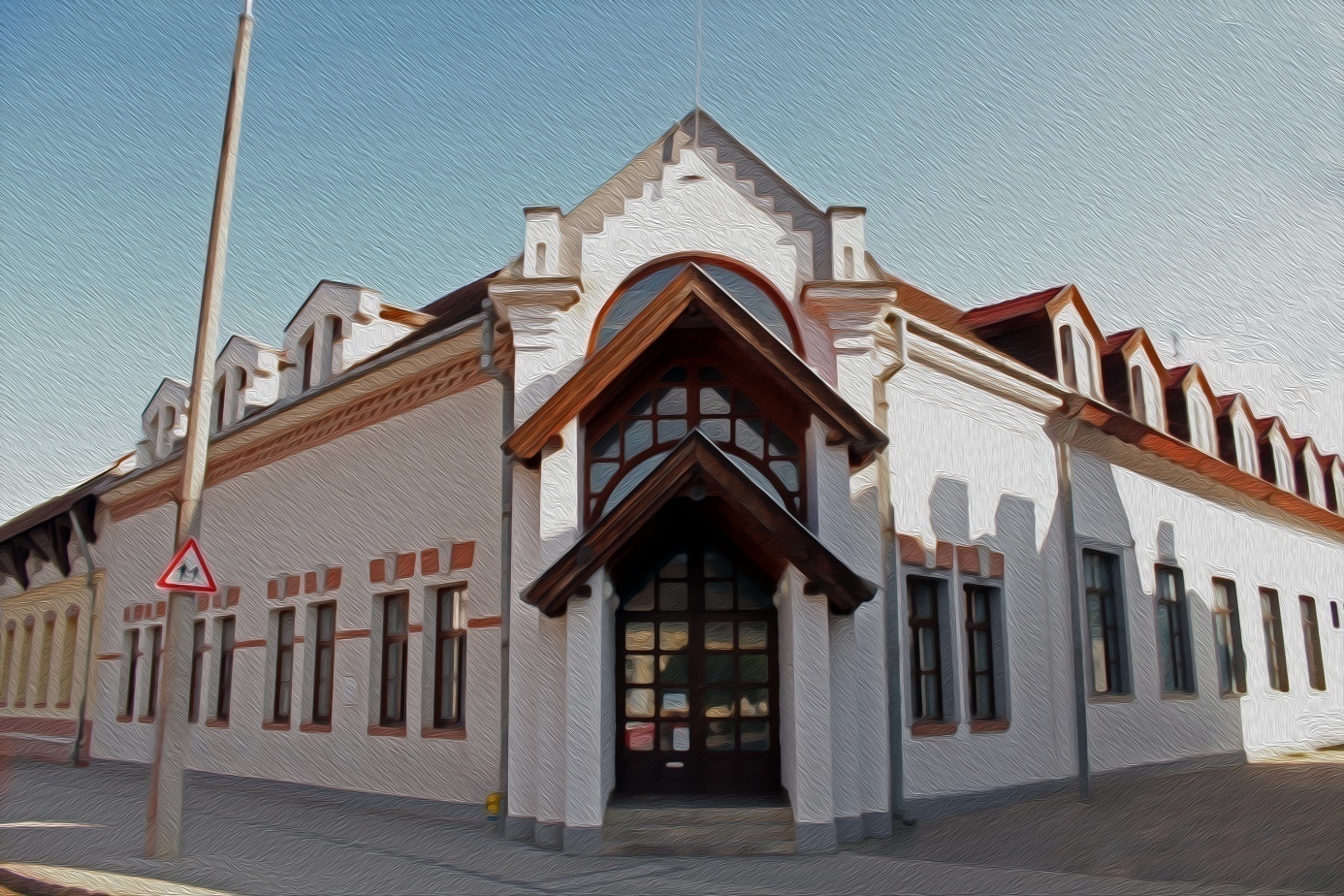 Készítette: Kovács BarnánéCsenger, 2016. október 21.Tisztelt Közművelődési, Oktatási, Egyházügyi, Ifjúsági és Sport Bizottság! Tisztelt Képviselő-testület!A művelődéshez való jog:Magyarország Alaptörvénye minden állampolgár számára biztosítja ezt a jogot nemre, korra, vallásra, politikai vagy más véleményre, nemzeti, etnikai-vagy társadalmi származásra, vagyoni-, születési-vagy egyéb helyzetre való megkülönböztetés nélkül.  Az 1997. évi CXL. törvény kimondja a települési önkormányzat kötelező feladata a helyi közművelődési tevékenység támogatása. A települési önkormányzatok közművelődési feladatai:a) az iskolarendszeren kívüli, öntevékeny, önképző, szakképző tanfolyamok, életminőséget és életesélyt javító tanulási, felnőttoktatási lehetőségek, népfőiskolák megteremtése,b) a település környezeti, szellemi, művészeti értékeinek, hagyományainak feltárása, megismertetése, a helyi művelődési szokások gondozása, gazdagítása,c) az egyetemes, a nemzeti, a nemzetiségi és más kisebbségi kultúra értékeinek megismertetése, a megértés, a befogadás elősegítése, az ünnepek kultúrájának gondozása,d) az ismeretszerző, az amatőr alkotó, művelődő közösségek tevékenységének támogatása,e) a helyi társadalom kapcsolatrendszerének, közösségi életének, érdekérvényesítésének segítése,f) a különböző kultúrák közötti kapcsolatok kiépítésének és fenntartásának segítése,g) a szabadidő kulturális célú eltöltéséhez a feltételek biztosítása,h) egyéb művelődést segítő lehetőségek biztosítása,i) a települési könyvtár, valamint a település közigazgatási területén lévő muzeális intézmény közművelődési tevékenységének támogatása.Az intézmény a Művelődési Központ, Könyvtár - SZMSZ szerinti- feladatai:Művelődési Központ, és Könyvtár szakmai egység:Olyan érdeklődési körök szervezése – azonosságra épülő csoportok, amelyek a szabadidő kulturált eltöltését, valamely általános vagy szakismeret elsajátítását, a testkultúra fejlesztését, hagyományőrzést, illetve egy-egy művészeti ágban történő elmélyülést tesznek lehetővé.Lehetőséget nyújt és életteret a kulturált körülmények közötti szórakozásra, társas együttlétekre a különböző rétegeknek.Helyszínt biztosít és segítséget a város civil szerveződéseinek találkozóik lebonyolításához.Tudományos, ismeretterjesztő és szórakoztató célú rendezvényeket szervez a lakosság különböző rétegeinek.Városi ünnepségek, rendezvények kulturális vonatkozású programelemeinek tervezése és lebonyolítása.Információnyújtás.Nemzetközi kapcsolatok erősítésében való közreműködés.Felnőtt és gyermekszínházi előadásokat szervezése.a Városi könyvtár tevékenységi körében közreműködik az általános művelődési igények állandó fejlesztésében, alakításában, formálásában. Részt vállal a helyes életmód és az ízlés fejlesztésében, az általános és a szakmai tájékozódásban, valamint a szabadidő hasznos eltöltésének megszervezésében. Gyűjti a társadalomtudományi, a politikai és az egyes tudományágakra vonatkozó átfogó tudományos műveket, az ismeretterjesztő, a szép-és szakirodalmi műveket és helytörténeti anyagokat.Biztosítja a szabadpolcos és a kézikönyvtár helybeni használatát /a szépirodalmi művek szerzői betűrendben, az ismeretterjesztő művek pedig ETO - Egyetemes Tizedes Osztályozás- szakrendi táblázata szerint/, valamint az erre a célra szolgáló könyvtári anyagok kölcsönzését beiratkozott olvasóinak, illetve más könyvtáraknak.Biztosítja a helyben történő újság és folyóirat olvasás lehetőségét.Részt vállal az irodalom népszerűsítésében, illetve segít megszerettetni az olvasást.A „Petőfi Sándor” Könyvtári, Közművelődési és Intézményfenntartó Központ Csenger Város Önkormányzatának közművelődési intézménye, a város és a térség közösségi életének egyik fontos színtere. A napjainkat érintő társadalmi- gazdasági változások a kultúra területére is kihatnak. A hagyományos közművelődési terület mellett egyre több olyan szolgáltatás bevezetése jelenik meg az intézményünkben, amelyeket a mindennapi élet generál. Folyamatosan kell számolnunk azzal a ténnyel, hogy a gazdasági megszorítások fokozottan érintik tevékenységi területünket. A pályázati források szűkülése és a gazdasági válság az átlagosnál jobban érintik szolgáltatásainkat. A Művelődési Központ programjai nagyon karakteresen körülírhatók. A valóságot híven tükröző konkrét feladatköre van, hiszen a mindennapi tevékenységünk is azt mutatja, hogy a feladatkörök az igényekkel párhuzamosan, folyamatosan változnak, átszíneződnek.A Művelődési Központ lehetőségeihez mérten, igyekszik nagyon rugalmas lenni, feltérképezni az új, és még újabb lehetőségeket, igényeket. Intézményünk dolgozói a gazdasági nehézségek ellenére kitartással és hittel végzik munkájukat. Az elképzelések megvalósításán a munkatársaimmal együtt közösen dolgozunk. Ennek köszönhető, hogy az elmúlt évek alatt műsorkínálatunkat sikerült egyre vonzóbbá, színesebbé tenni látogatóink előtt. Miközben megőriztünk több régi programot, sikerült új vagy már rég feledésbe merült rendezvényt szervezni, visszahozni a lakosság életébe.Mivel a kistérség népesség összetételét az elöregedés jellemzi, intézményünk nagy gondot fordít az idősekre és a fiatal generációval való kapcsolattartásra. Az intézmény fő profiljába a nemzeti ünnepekhez kapcsolódó rendezvények szervezése, irodalmi, helytörténeti vetélkedők, kiállítások, rajzpályázatok szervezése, hagyományőrző programok a jeles napokhoz köthetően (pünkösd karácsony, húsvét, szüret stb.), színházi előadások szervezése gyerekeknek és felnőtteknek, amatőr színjátszó csoport működtetése, képzések, tanfolyamok szervezése, lebonyolítása tartozik. Az intézmény elindított egy olyan integrációs folyamatot is, melybe elkezdte bevonni a szomszédos országot (Románia) is a rendezvényeibe (kiállítás, versmondó, mesemondó).2016-ban intézményünk - az előző évekhez hasonlóan - folytatta szakmai munkáját. Továbbra is helyet adtunk civil szerveződések, csoportok foglalkozásainak, rendezvényeinek, részt vettünk városi és kistérségi szintű programok lebonyolításában. A következő évben is helyet biztosítunk a csoportok, szervezetek programjainak, rendezvényeinek, segítjük szakmai munkájukat. Ösztönözni kívánjuk újabb csoportok, klubok, körök létrejöttét. Ezen kívül számítunk mi is az ő munkájukra és bevonjuk őket a rendezvényeink szervezésébe, projektjeinkbe. (Városi Gyermeknap, Csengeri Napok, Almafesztivál).A folyamatos közművelődési munka alapfeltétele a költségvetési források megléte. A kulturális intézmények fenntartása, üzemeltetése önkormányzati feladat. Csenger városa erején felül példamutatóan finanszírozza a közművelődési intézményt - rendezvény, pályázati önerő biztosítása-, ami 2007 óta összevontan, a Petőfi ÁMK tagintézményeként működött (ennek oka az anyagi megtakarításon túl az integrált feladatellátás), 2013. augusztus 14- től pedig új néven működik „Petőfi Sándor” Könyvtári, Közművelődési és Intézményfenntartó Központ. 2014. április 01-től az intézmény élére Vincze Zoltánt nevezték ki.Intézményi alapadatok:A költségvetési szerv megnevezése: "Petőfi Sándor" Könyvtári, Közművelődési és Intézményfenntartó Központ, rövidített neve: PSKKIKA költségvetési szerv székhelye: 4765 Csenger, Kossuth u. 2.1.Telephelye: Művelődési Központ és Könyvtár 4765 Csenger, Ady Endre u.7-11.Telefonszám: 0644520005E-mailcím: muvelodesikozpontcsenger@gmail.comA Művelődési Központ és Könyvtár komplex kulturális intézmény, amely részben önálló gazdálkodással működik.Az intézmény fenntartási és működési költségeit a naptári évre tervezett költségvetésben irányozza elő, amelyet az Önkormányzat Képviselő-testülete hagy jóvá, gazdasági feladatait az intézmény gazdasági irodája látja el (GESZ).2016 év májusában, a Képviselő-testület által elfogadásra került a Közművelődési rendelet 6/2016.(V.30), mely meghatározza az Önkormányzat közművelődéssel kapcsolatos feladatait.SzakfeladatokAz intézmény közművelődési egységéhez négy szakfeladat tartozik:Művelődési Központ (2001-től a Városi Televízió is itt működik, valamint 2004-től újra ide tartozik a Csengeri Hírmondó is.)KönyvtárHelytörténeti Kiállítás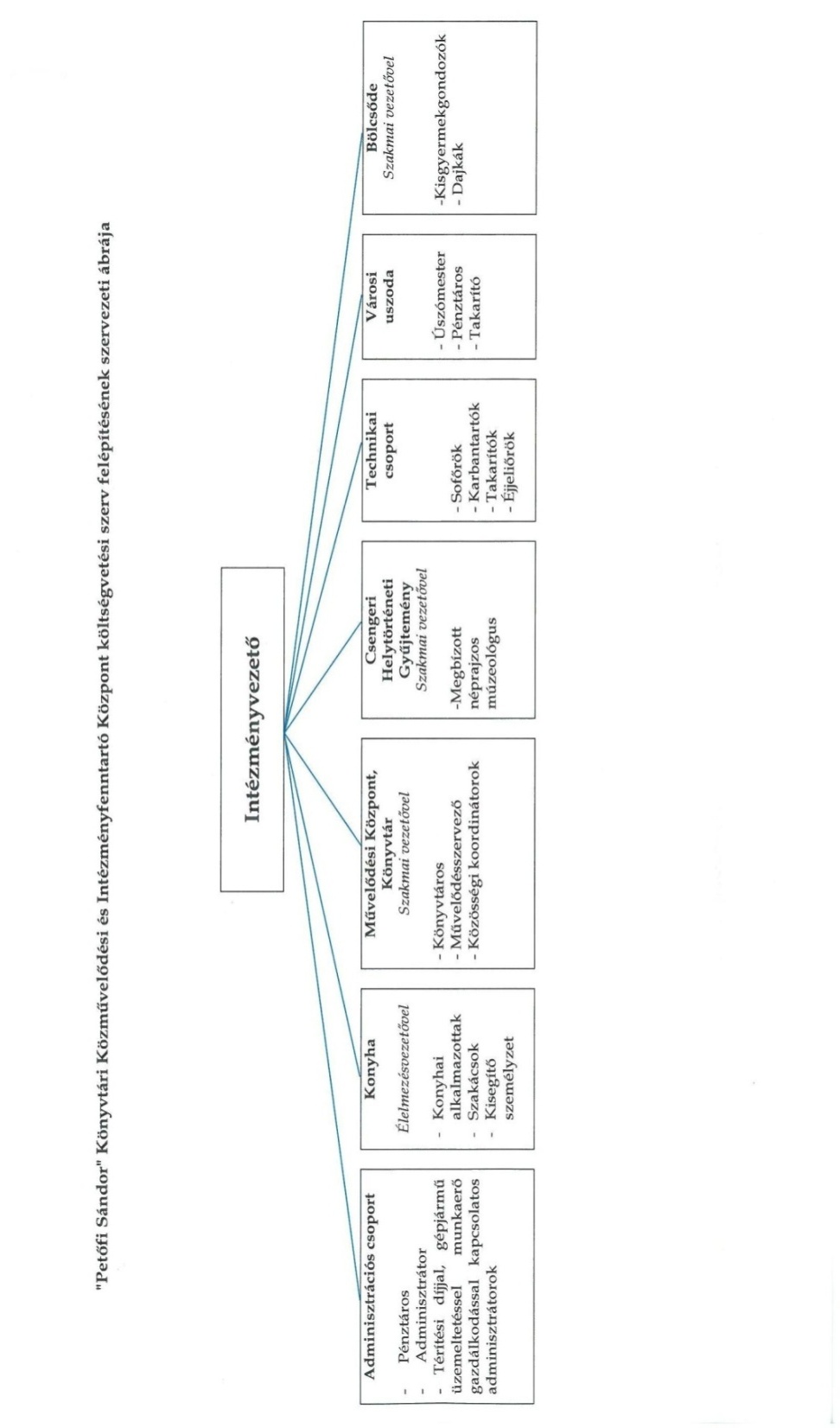 Közösségi Ház A Petőfi Sándor Könyvtári, Közművelődési és Intézményfenntartó Központ szervezeti ábrája az SZMSZ szerint.Az önkormányzatokkal kapcsolatos jogszabályi változások miatt az őket terhelő öngondoskodási kötelezettség hangsúlyozása. Ez a törvényi kötelezettség alátámasztja a tevékenységünk felértékelődését, hiszen a mindennapokban nagyon sok olyan tevékenységet láttunk el, ami épp ezt az irányt mutatja. Jogszabályi hivatkozása:  Magyarország helyi önkormányzatairól szóló 2011.évi CLXXXIX. törvény megalkotását követően változások érintették az önkormányzatok által ellátandó feladat- és hatásköröket, szervezeti felépítésüket, és az egész rendszer működését. A változásokkal együtt járt az intézményrendszer átszervezése is, létrejöttek a közös önkormányzati hivatalok. Ezen szervek kialakításával együtt járt az intézményi struktúra szükségszerű felülvizsgálata, a humánerőforrás gazdálkodás racionalizálása, a munkafolyamatok hatékonyabbá tétele, és a munkaszervezés optimalizálása.A jogszabály egy új típusú, egyfajta elsősorban az önkormányzatok szolgáltató jellegét erősítő szabályozást tartalmaz, ugyanakkor hangsúlyozza a települések önfenntartó képességének erősítését, a rendelkezésre álló erőforrások hasznosítási kötelezettségét. Az államháztartás alrendszereinek gazdálkodása szigorú szabályok szerint vezetett, felelős gazdálkodást követel meg. Ezek az új szabályok viszont az önkormányzatok működésének, felépítésének, szervezetének legalapvetőbb szabályait tartalmazó törvényi szinten fektetik le az öngondoskodás kötelezettségét, előrevetítve az önkormányzati feladatfinanszírozást, és annak szabályait. 
 A jogszabályi környezetből egyértelművé válik egy olyan új típusú szabályozási rendszer bevezetése, mely ösztönzően hat az önkormányzatokra, és érdekeltté teszi őket a hatékony, és szigorú gazdálkodás vitelében. Ezt megerősíti az Mötv. 117.§ (4) bekezdése, melynek értelmében: (4) A feladatfinanszírozási rendszernek biztosítania kell a helyi önkormányzatok bevételi érdekeltségének fenntartását.
Az intézmény munkarendje, Nyitva tartása:A munkatársak heti 40 órát dolgoznak, azaz heti 8 órát, de rendezvények idején természetesen többet, amit nem tudunk túlórában kifizetni, viszont szabadnapot biztosítunk számukra.Személyi feltételek a közművelődés területénA térségi szerep és a szakfeladatok sokrétűsége megkívánja, hogy jól felkészült szakemberek lássák el egy-egy terület teendőit (Múzeum, Könyvtár, Művelődési Központ). A művelődési központ állományában jelenleg egy fő szakképzett művelődésszervezőt alkalmaz. Az intézményben közművelődési szakterületen, közalkalmazottként 1 fő van foglalkoztatva, Kovács Barnáné személyében. Művelődésszervező-PR. kommunikációs menedzser főiskolai (2004), illetve Közművelődési Felnőttképzési Referens (2011) Gazdasági, vezetési és államháztartási ismeretek közművelődési intézményvezetőknek (2014) Közművelődési szakértő (2016), Kulturális emberi erőforrás szakmenedzser (2016). végzettségekkel rendelkezem. Jelenleg is egyéves képzésen veszek részt a Nemzeti Művelődési Intézet szervezésében, Budapesten.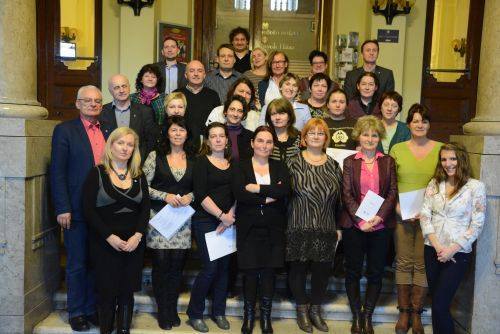 Tárgyi feltételek intézményünkben:Mivel az épület már több mint 20 éves, és nagyobb felújításon nem esett át, már nem lehet csak állagmegóvásban gondolkodni. A nyílászárók részleges cseréjén, az elektromos hálózaton keresztül, minden javításra, felújításra szorul. Az elektromos hálózat a színházteremben Érintésvédelmi minősítését is felülvizsgálni szükséges. Intézményünk is folyamatosan keresi, az ilyen jellegű pályázati lehetőségeket, eddig sikertelenül.Belső megújulás:Intézményünk auláját újítottuk meg ebben az évben, egy minimális költségből, így nagyobb, világosabb teret varázsoltunk az épületbe belépők számára. Valamint a több tíz éves függönyöket is lecseréltük az épületben.Napi munkaszervezésHetente tartunk munkaértekezletet (minden hétfőn fél nyolctól), ahol a heti feladatokat beszéljük át, ki miért lesz felelős. Az NMI-s közösségi munkások és a közfoglalkoztatottak is részt vesznek a megbeszélésen. Minden megbeszélésről jelenléti ívet vezetünk. A dolgozók igénylik a heti rendszerességgel megtartott megbeszéléseket, jobban átlátják a teendőket, nagyobb önállósággal dolgoznak. Minden megbeszélés alkalmat ad arra is, hogy értékeljük a lezajlott eseményeket, hibákat, erősségeket és ezeket kiértékeljük. Év végén a dolgozók munkabeszámolóban összesítik az éves elvégzett feladataikat.Intézményi adminisztráció:- dokumentumkészítés- statisztikaDokumentáció-készítésA szakmai munkához, illetve a működéshez szükséges, törvény által előírt vagy a munkát segítő dokumentumokat elkészítettük. Ezeket, ha egyéb szabályozás nincs, évente ellenőrizzük, szükség szerinti gyakorisággal frissítjük.StatisztikakészítésIntézményünkre is vonatkozik a kötelező statisztikai adatgyűjtés. Ezért 2016-ben is határidőre elkészítettük a Művelődési Központ 2015 évi statisztikáját, amelynek megléte a Nemzeti Kulturális Alap pályázatoknál feltétel.Minden olyan szervezet adatszolgáltatásra, a 1438-as jelentőlap kitöltésére kötelezett, amely a muzeális intézményekről, a nyilvános könyvtári ellátásról és a közművelődésről szóló 1997. évi CXL. törvényben megfogalmazott közművelődési feladatokat alaptevékenységként, azaz az alapító- létesítő dokumentumában rögzítve végzi, tehát az a szervezet is, amely más adatlapon is köteles jelentést tenni a tevékenységéről (pl. könyvtár, múzeum, társadalmi szervezet). A jelentési kötelezettséget abban az esetben is teljesíteni kell, ha a szervezet a tárgyévben bármilyen okból közművelődési tevékenységet nem végzett – „nullás jelentés”. A jelentéstételi kötelezettséget a http://kultstat.emmi.gov.hu felületen kell teljesíteni. Az adatszolgáltatás nem teljesítéséért a statisztikáról szóló 1993. évi XLVI. törvény szerint a területileg illetékes kormányhivatalok pénzbírságot róhatnak ki.Az adatgyűjtés statisztikai célból történik, a statisztikáról szóló 1993. évi XLVI. törvény és a  2008. évre vonatkozó Országos Statisztikai Adatgyűjtési Programról szóló 300/2007. (XI.9.) kormányrendelet előírásainak megfelelően.A feldolgozott adatok nyilvánosak, az egyedi adatok viszont csak az intézmények fenntartói, a megyei és országos szakmai szervezetek, illetve munkatársaink számára hozzáférhetőek.Intézményi adatok 2013- 2015 évekbenStatisztikai adatok 2013.PénzügyiSzakmaiStatisztikai adatok 2014.PénzügyiSzakmaiStatisztikai adatok 2015.PénzügyiSzakmaiIntézményi munka- Értékőrző programokMagyar Kultúra NapjaHimnuszunk születésének évfordulója alkalmából a Helytörténeti Múzeummal és az O’sváth Gyűjteménnyel közösen szerveztünk programot. 2016. január 21.-én az O’sváth ház olvasótermében volt lehetőség néhány percre a versek csodás világába betekinteni. Január 22-én a Művelődési Központban kerültek kihirdetésre a „Rajzold meg kedvenc versedet!” című rajzpályázat eredményei. Ezt követően a rajzokból kiállítás is nyílt, melyet megtekinthettek az érdeklődők. Nemzetközivé vált a rajzpályázat, mivel a határ túl oldaláról is érkeztek alkotások.Eredmények:Múzeumi óra Általános és Középiskolások részére. Barangolás az O’sváth Gyűjteményben, szintén Általános és Középiskolások részére ajánlott programelem, ahol az O’sváth Gyűjtemény könyvei és emléktárgyai között tehettek sétát. Március 15. Ünnepi megemlékezés március 11-én. Makovecz Imre Általános Iskola irodalmi színpada, Koszorúzás, Tavaszi Tárlat a Múzeumban.Magyar Költészet Napja április 11.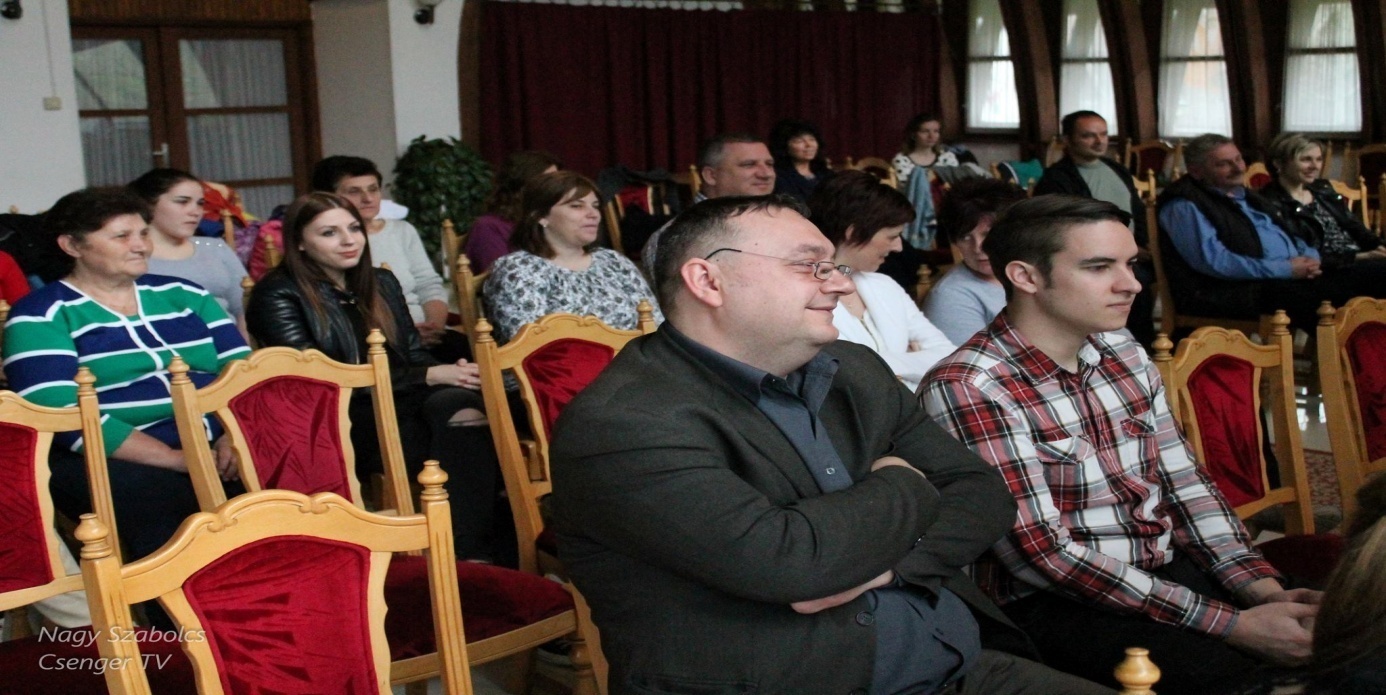 Reggeli verses köszöntő a helyi intézményekben (Általános Iskola, Járási Hivatal, Kormányablak, Önkormányzat) a Csengeri Gyermek. és Ifjúsági Egyesület drámacsoportjának közreműködésével. 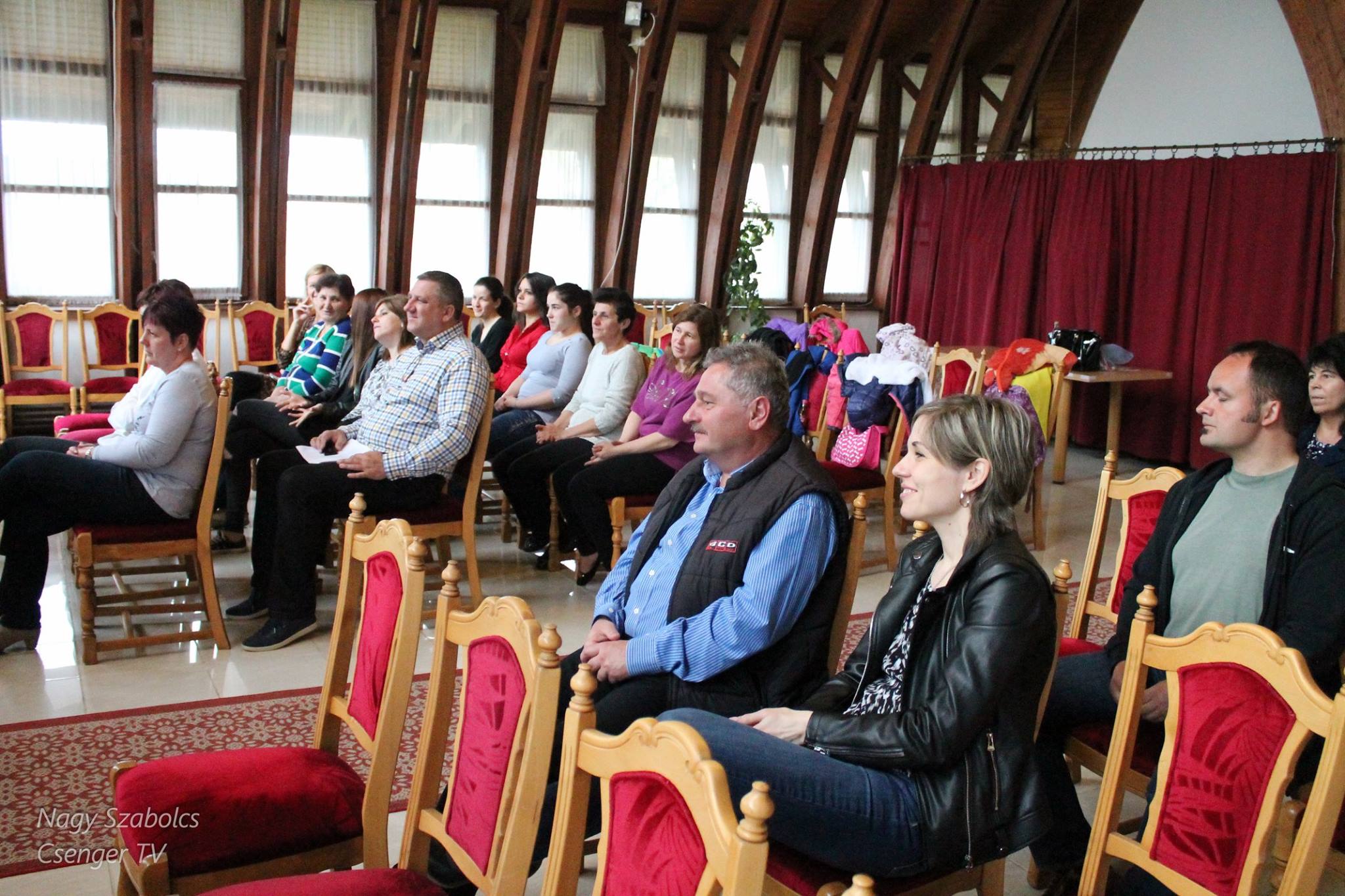 Helytörténeti Múzeum: Verses Irodalmi tárlatvezetés középiskolásoknak. Művelődési Központ: A költészet a lélek ünnepe irodalmi vetélkedő általános iskolásoknak és a Sorsfordító sorok-kiállításának megnyitása. O’sváth Gyűjtemény: Aki nekem virágot álmodott – Szavak és festékcseppek című kötetének bemutatója, Csengeri Ifjúsági Egyesület drámacsoportjának előadása.Versmondó VersenyXV. Nemzetközi Tavaszi Zsongás Versmondó verseny. Április 19-21. 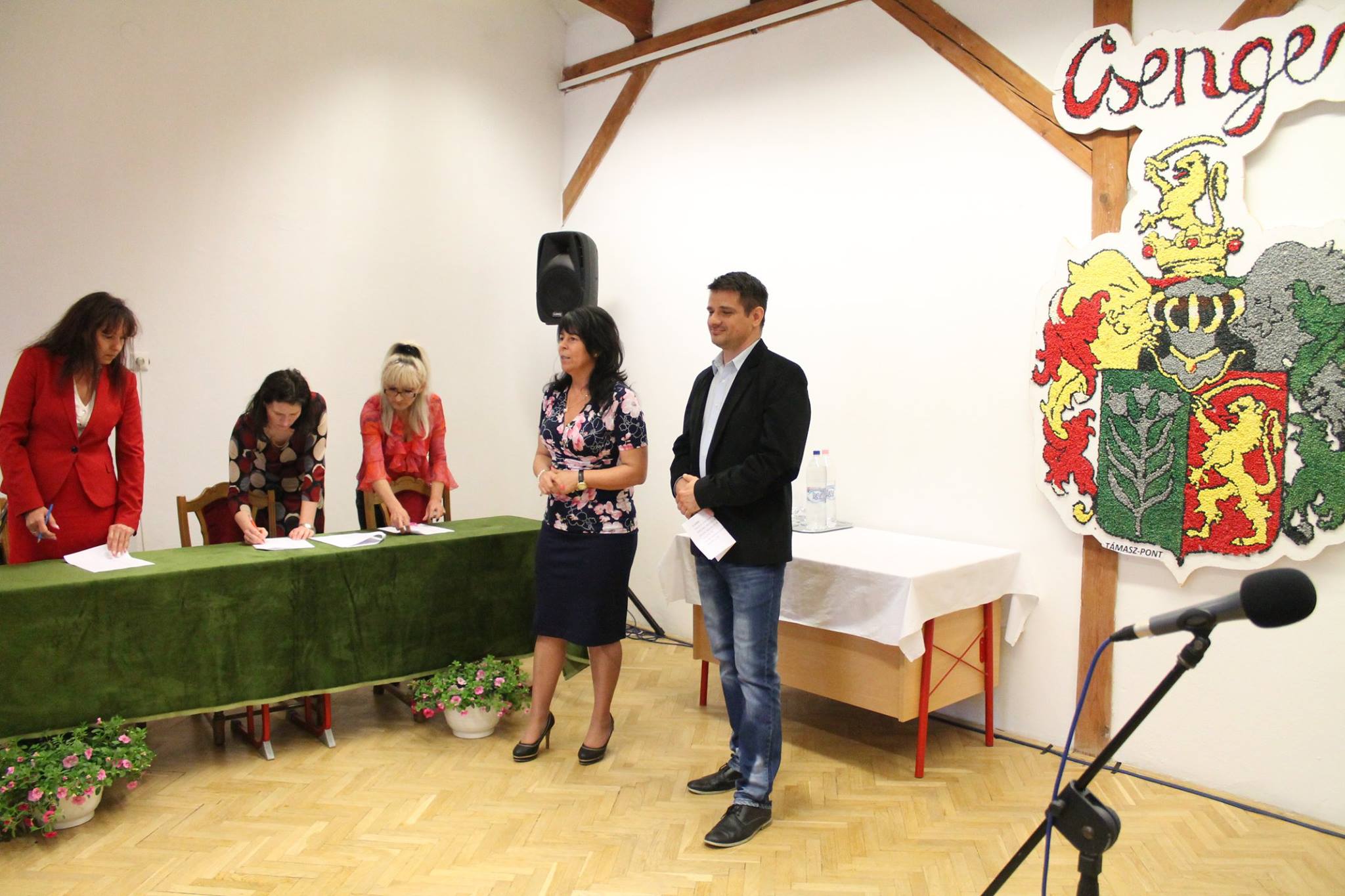 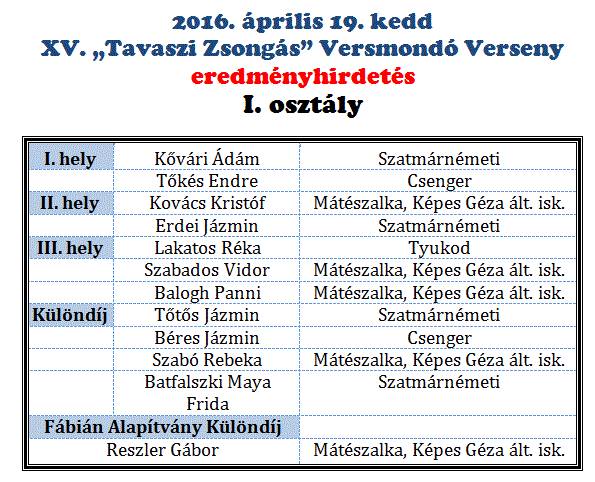 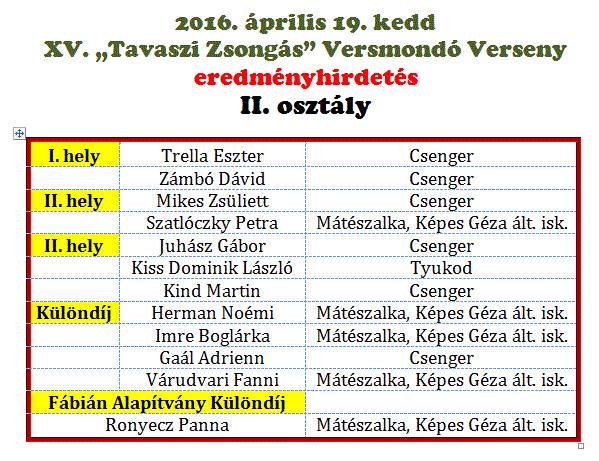 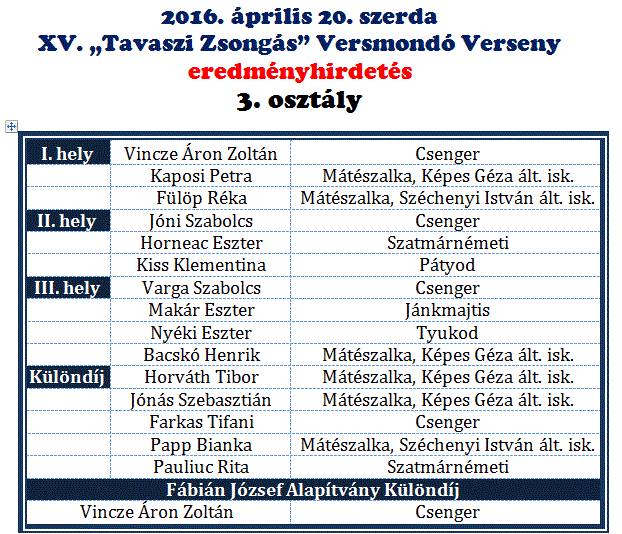 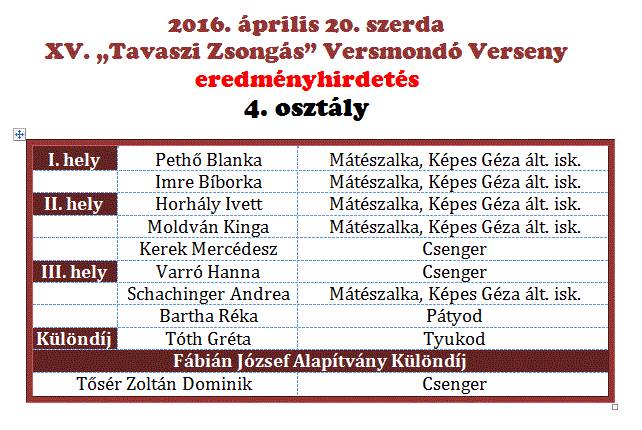 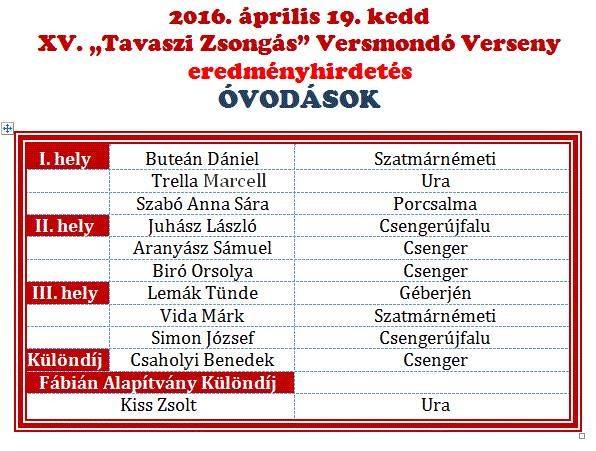 Augusztus 20.A Csengeri Napok keretében kerül megrendezésre a nemzeti ünnepünkre való megemlékezés.A Magyar Népmese Napja Szeptember 30. Mesefelolvasás óvodás és általános iskolás gyerekeknek. Mese filmvetítés.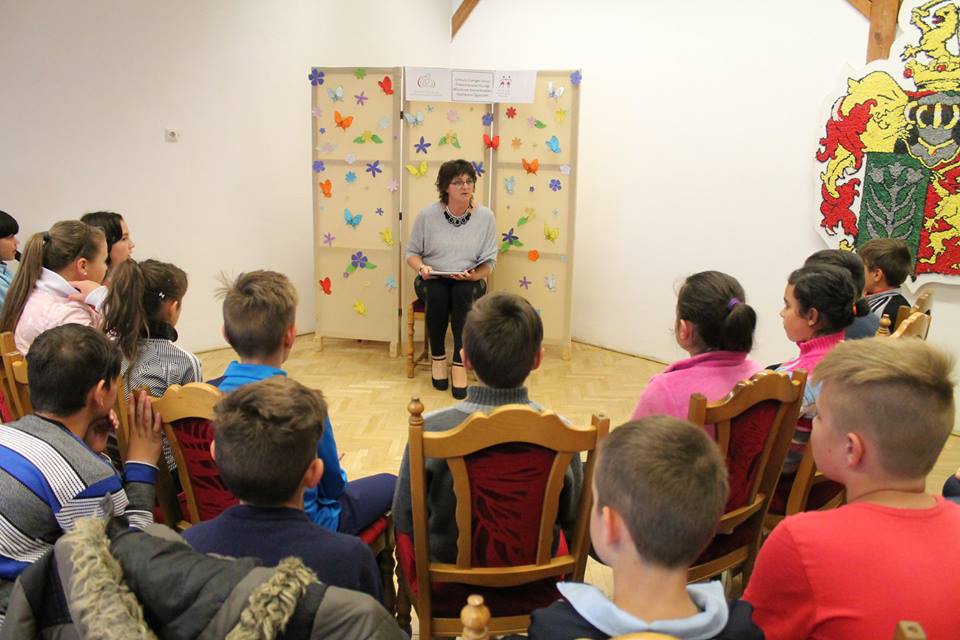 Október 23A Forradalom és Szabadságharc 60. évfordulójára rendezett megemlékezés, helyszín Művelődési Központ. Köszöntőt mondott Forján Zsolt polgármester, 1956 eseményeire emlékezik O’sváth György rendkívüli és meghatalmazott nagykövet. Emlékműsor: Ady Endre Gimnázium irodalmi színpada. Koszorúzás a Kollégium emléktáblájánál. Ünnepélyes szoboravatás és koszorúzás az O’sváth Gyűjtemény udvarán. Tégy Magadért Egyesület kiállítása „Hogyan éltük meg 1956-ot Csengerben és a térségben” címmel, helyszín O’sváth Gyűjtemény. Kiállítás a Helytörténeti Múzeumban.Mesemondó VersenyXV. Nemzetközi Őszi Meseszüret mesemondó verseny Tervezett időpont: november 24-26.További intézményi munkaAz intézmény működésével kapcsolatban ki kell emelni, hogy azt példaértékűen támogatja az önkormányzat, ami a pályázati önerő biztosításától a városi rendezvények elkülönített szakfeladaton, való biztosításán keresztül a kulturális élettel és a közművelődéssel való gondoskodó, segítő foglalkozásig minden területen megnyilvánul. 2016 évben megvalósult programok, havi bontásban:Január:Magyar Kultúra NapjaFebruárKultúrházak éjjel nappal február 4-5. A helyi művelődi központ is csatlakozott az országos programsorozathoz. Melynek célja: a közösségi művelődés tereinek és a bennük zajló színes életnek a népszerűsítés. A program fővédnöke: dr. Hoppál Péter kultúráért felelős államtitkár Február 4. Kézműves foglalkozás és népi táncház óvodások részére, Szivárvány Színház nyilvános próba, Nem létező tárgyak kiállításának megnyitója, Sorsfordító sorok-kötetlen beszélgetés a felnőtt könyvtárban, kedvenc dalok, filmek vagy könyvek. Farsangi fánk sütés az Orfeusz Egyesület segítségével, melyet az alsó tagozatos gyerekek fogyasztottak el. 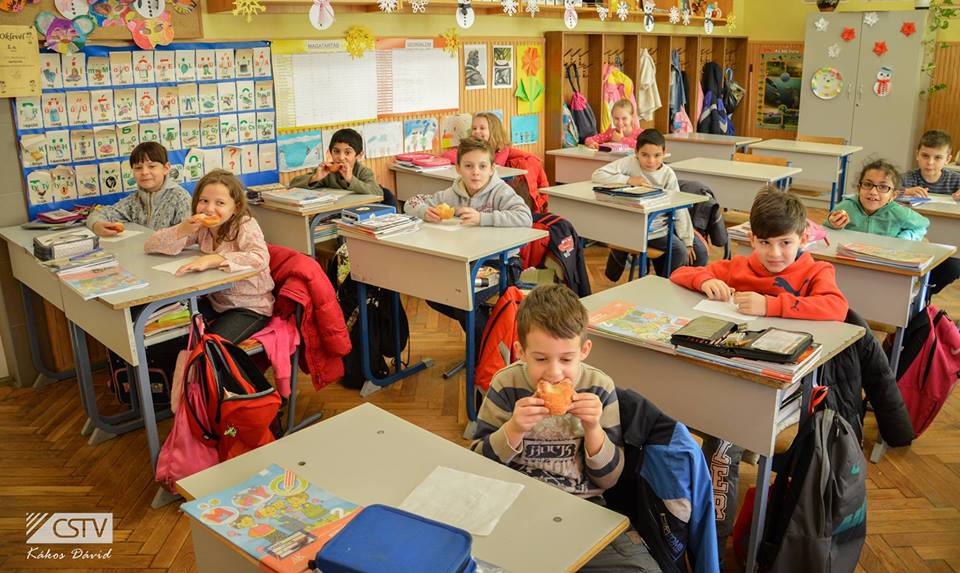 Február 5. Kézműves foglalkozás általános iskolásoknak, Népi táncház alsó tagozatosoknak, Ifjúsági Egyesület dráma csoportjának nyilvános próbája, Bodyart tréning-nyilvános óra, Zumba- nyilvános óraKistérségi Disznóvágás február 26.MárciusMárcius 15. Ünnepi megemlékezés március 11-én. Makovecz Imre Általános Iskola irodalmi színpada, Tavaszi Tárlat a MúzeumbanPassió előadás, a Tégy Magadért Egyesület jóvoltából március 17.Helyi Termék Éve- Szakmai Fórum március 23.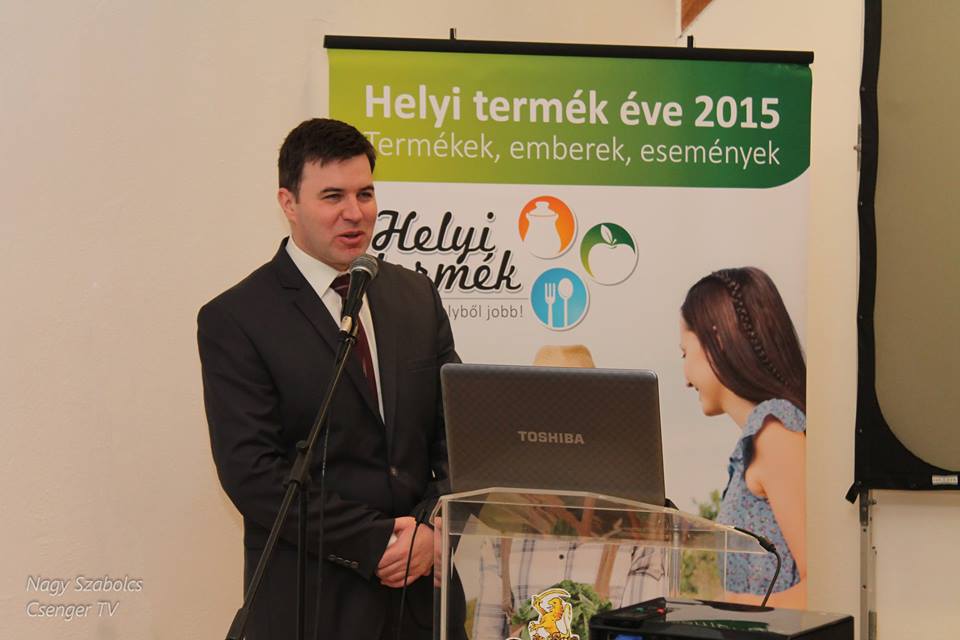 A Földművelésügyi Minisztérium kiemelt figyelmet fordít a helyi termékek előállításának ösztönzésére, az értékesítési csatornák kiépítésére, bővítésére és a termékek fogyasztókkal történő megismertetésére. A Helyi Termék Éve program egyik kiemelt célja, hogy a helyi termékeket gyártók szakmai ismeretei bővüljenek, és kérdéseikre választ kapjanak. Ennek érdekében a Földművelésügyi Minisztérium a Nemzeti Élelmiszerlánc-biztonsági Hivatallal, a Nemzeti Művelődési Intézettel, illetve a Nemzeti Agrárgazdasági Kamarával közösen a termelők számára szakmai fórumokat szervez az ország számos pontján. Kiállítók:Kazamér Norbert méz, Girászin Gáborné horgolt ékszerek, Ercsei Viktor fafaragó, Szatmári Ízek almából készült termékek, Csenger Kistérségi Szociális Szolgáltató Központ „TÁMASZ-PONT” Fogyatékos Nappali Intézmény kézműves termékek, Csohán Illésné foltvarrás, Szatmári Konzervgyár, Szamos Kft, Deák Erika, Váradi Szabolcs, Josef Seibel-WINTERBERG, Almarégió Kft, Elyon KftKöszöntőt mondott: Forján Zsolt Csenger Város polgármestereA kistermelői élelmiszer-termelés, -előállítás és -értékesítés feltételei Németh Jánosné, élelmiszerbiztonsági felügyelő Nemzeti Élelmiszerlánc-biztonsági Hivatal (NÉBIH) Élelmiszer- és Takarmánybiztonsági Igazgatóság Élelmiszer-forgalmazás Felügyeleti OsztályAz élelmiszerek jelölésével és szabályozásával kapcsolatos legfontosabb információk Kuti Beatrix, minőségügyi referens Földművelésügyi Minisztérium, Élelmiszer-feldolgozási Főosztály Helyi termelői piac nyitásával, üzemeltetésével kapcsolatos tudnivalókKontur Tamás, vidék- és térségfejlesztési szakreferens Földművelésügyi Minisztérium, Agrárfejlesztési FőosztályÉlelmiszer értékesítés feltételei a helyi termelői piacon	Németh Jánosné, élelmiszerbiztonsági felügyelőHogyan védjük termékeinket? Az eredetvédelem és a védjegyek jelentőségeA Hagyományok – Ízek-Régiók  (HÍR) védjegy program a hagyományos termékek piacra jutása érdekében Kókai-Kunné Dr. Szabó Ágnes, főosztályvezetőFöldművelésügyi Minisztérium, Eredetvédelmi FőosztályAdózással kapcsolatos általános információk dr.Dencső Istvánné, osztályvezető Nemzeti Adó- és VámhivatalKerekasztal beszélgetés, kérdések- válaszokRésztvevők: Almarégió Kft., Apáti Ferenc, Elyon Kft., Katona Miklósné,"Rézüst"- Lekvárház, Szabóné Fási BeátaÁprilisVujity Tvrtko előadása április 7.Szivárvány Színház Önálló Est április 12XV. Nemzetközi Tavaszi Zsongás Versmondó Verseny április 19-21.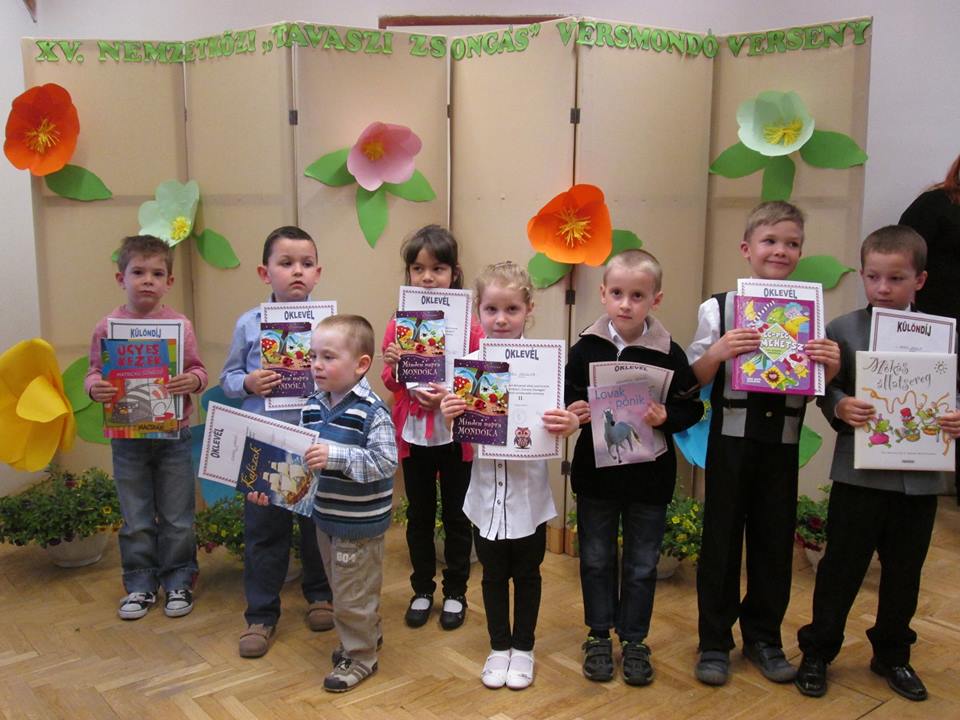 MájusÍró olvasó találkozó: Gáspár Ferenc író, újságíróGyereknap JúniusTheta Healing konzultáció június 4-5.Vezetett meditáció, kozultáció, masszázs,integrált maneálterapautaPedagógusnapA Dzsungel könyve gyerek színházi előadás  JúliusSzínművészeti Alkotótábor július 7.Bolhapiac július 9. és 30.AugusztusAugusztus 5. Amatőr Színjátszó Találkozó, 10 éves a Szivárvány SzínházCsengeri Napok augusztus 4- 20.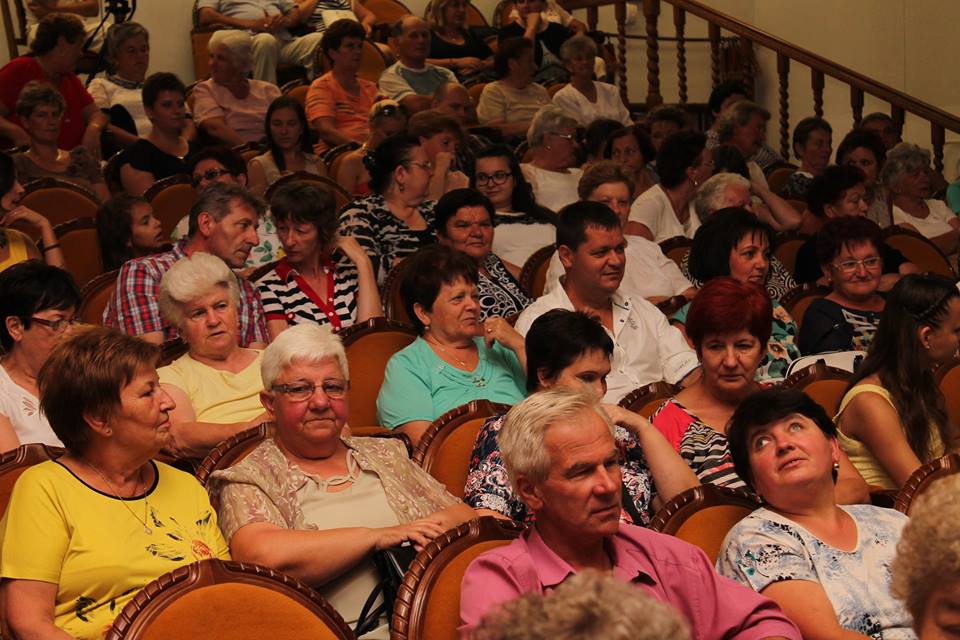 SzeptemberA Magyar Népmese Napja Mesefelolvasás óvodás és általános iskolás gyerekeknek. Mese filmvetítés.XV. Almafesztivál szeptember 16-17.NovemberXV. Nemzetközi Őszi Meseszüret Mesemondó Verseny December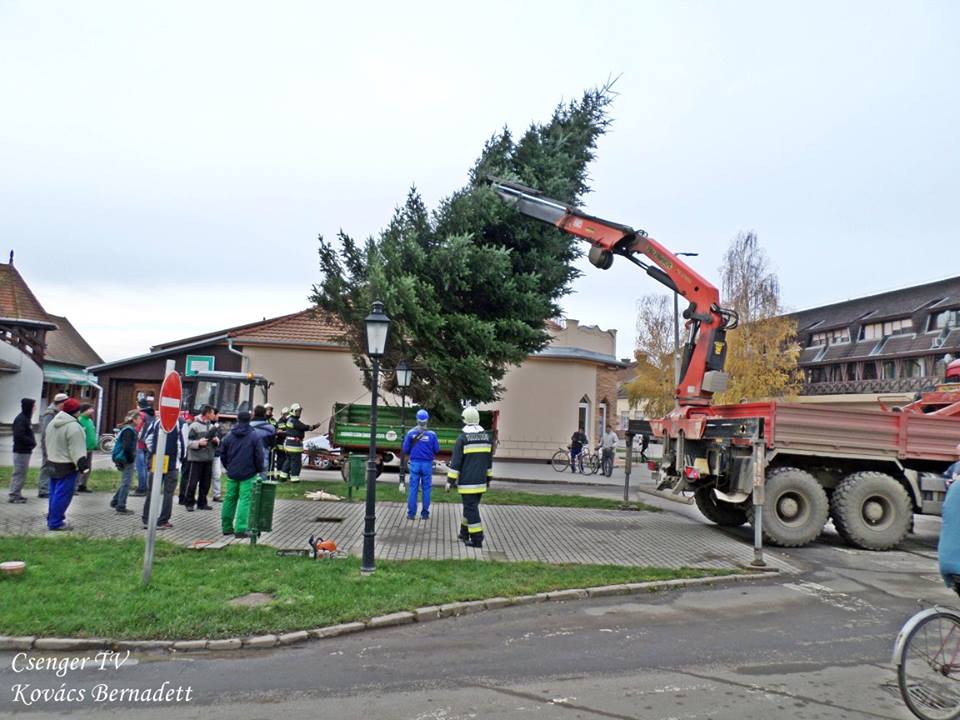 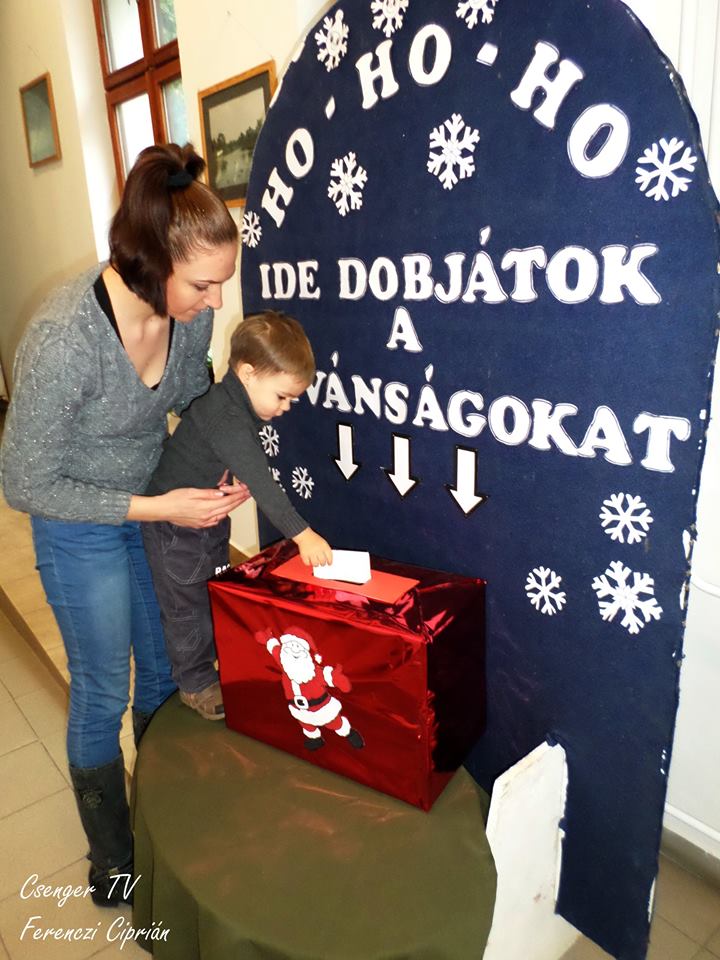 Egyéb programok a művelődési központban:Néptánc és moderntánc oktatásVásárok, termékbemutatók Politikai rendezvények, fórumokEgészségügyi programok: Szemészeti vizsgálat (évente 3-4 alkalommal, ingyenes szemvizsgálat, az elkészült szemüveget díjtalanul házhoz szállítják)Ezotériával kapcsolatos programok: jós, angyalkommunikáció, számmisztikaSportolási lehetőségek naponta bodyart, zumba, női- férfi TabataÍró-olvasótalálkozó szervezéseNyugdíjas Gála műsorSzabadidő aktív eltöltése, sportolási lehetőségek biztosításaA művelődési központ egyik fontos feladatának tekinti, hogy minden igény kielégítő sportolási lehetőséget biztosítson a város lakosságának, ezért évről évre igyekszünk többféle mozgásformát kínálni a lányoknak, asszonyoknak. A sport pozitív tulajdonságai nem csak a testre, hanem a lélekre és a szellemre is hatnak, a rendszeres mozgás számos, szinte azonnal érezhető pozitív változást idéz elő a szervezetben, s ha életünk természetes részévé válik, akkor nyilvánvalóan preventív hatása is van.Novemberben egy szakképzett oktató által indul be a jógaoktatás, melyet igényel a város lakossága. A Művelődési Központ jelenleg az alábbi mozgási lehetőséget biztosítja a város és a kistérségi települések részére:Kiállítások, tárlatokA művelődési központ kiállító teremmel nem rendelkezik, de azért éves szinten több kiállítást szervezünk, az alkotóművészet több ágát is igyekszünk megmutatni. Többek között a nyugdíjasok, iskolások is látogatói az általunk szervezett kiállításoknak. Az elmúlt években számos helyi-, ill. kívülről jövő kezdeményezésen nyugvó tárlatnak adott helyet művelődési házunk. Az kiállítások főleg nagyobb rendezvényekhez, fesztiválhoz, jeles naphoz kötődtek. A megnyitókon átlagban 30-50 fő vett részt.A Művelődési Központ által szervezett kiállítások 2015 évben: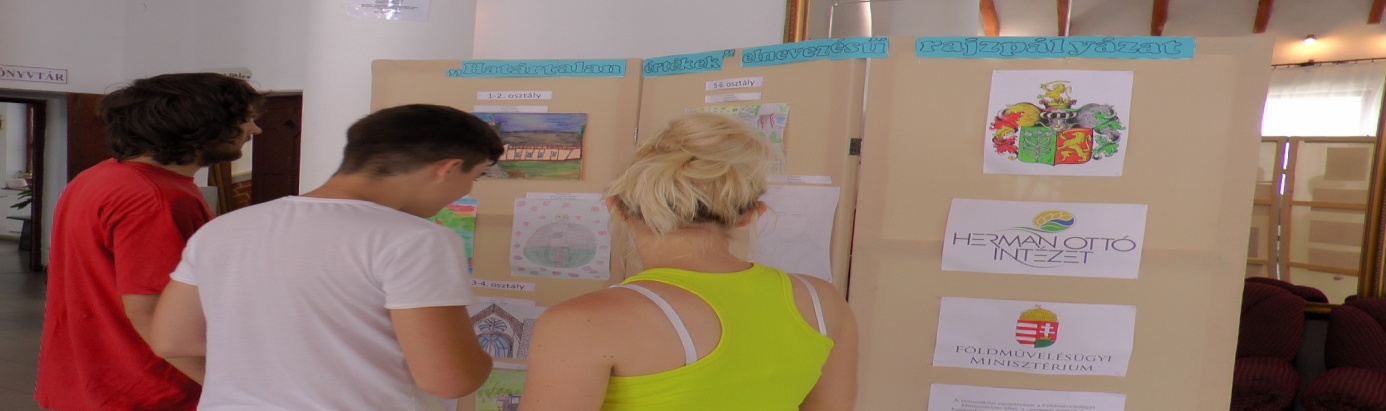 A Művelődési Központ által szervezett kiállítások 2016 évben: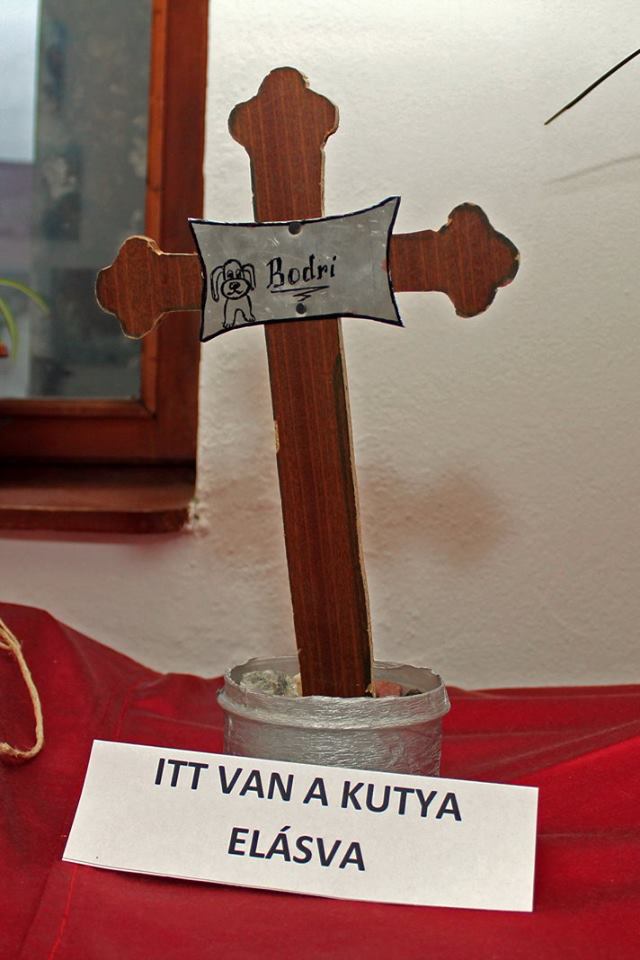 A „Nem létező tárgyak” kiállítása, vándorkiállítássá vált, még a határ túl oldalára, Krasznára és Szilágycseh iskolájába, művelődési központjába is eljutott.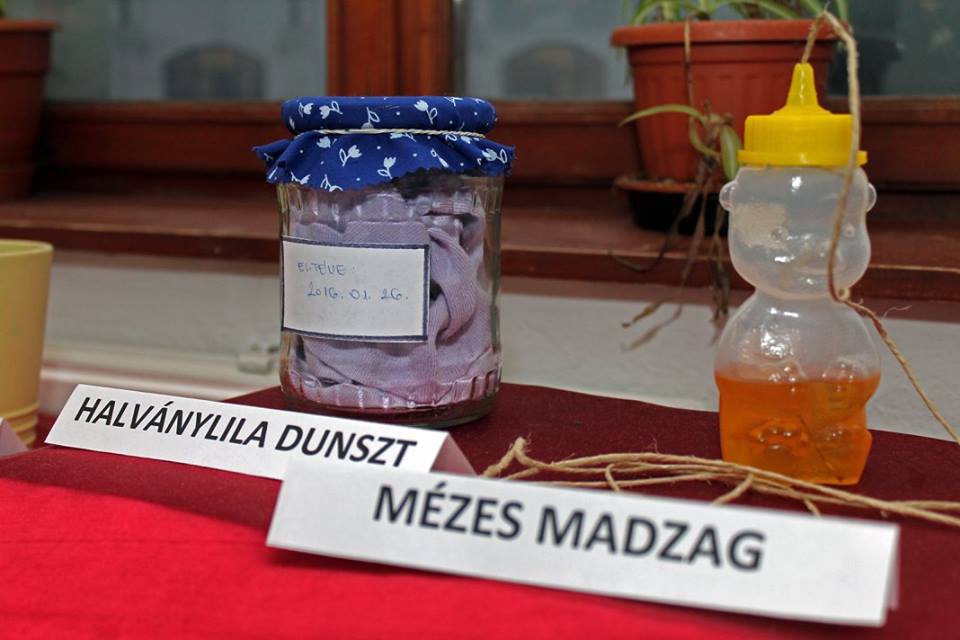 A közművelődési statisztika elkészítésében nagy segítség számunkra, a naponta vezetett teremkimutatás.2015 évben a látogatottság mérése a rendezvényeinkreAz alábbi diagramban látható, hogy 2015 évben összesen: 35.093 fő vett részt a rendezvényeinken, tanfolyamon, képzésen, előadáson.2016. januártól- szeptemberig látogatottság mérése rendezvényeinkreAz alábbi statisztikai számadat is jelzi (9 hónap alatt 25.074 fő), hogy intézményünk nyitott és befogadó szellemiségével mindenki számára hozzáférhetővé teszi szolgáltatásait. Az elmúlt év tartalmas, kulturális eredményekben és szakmai feladatokban gazdag időszak volt. A felsoroltakból kitűnik, hogy a város apraja nagyja megfordul a művelődési központban, vagy kötődik valamilyen klubhoz, csoporthoz, tanfolyamhoz. Tanfolyamok, képzések:A számok mutatják, hogy kevesebb képzést, tanfolyam megtartását tudjuk megvalósítani, ennek oka a teremkapacitás hiánya. Kiadható termek száma 2 db, egy 50 férőhelyes (nagyelőadó) és egy balett terem. Tudjuk, hogy a bevételek növelése érdekében a külső és belső lehetőségek maximális kihasználására kell törekednünk, ami által az önfinanszírozás javulhat, de a beszűkült terek miatt erre kevés a lehetősége az intézménynek. A jövőre vonatkozóan át kell gondolnunk, hogy mivel tudnánk a bevételeinket növelni.Az alkalmi terembérlések visszaesése az ún. termékbemutatók számának csökkenése miatt következett be. Az ilyen típusú előadásokból – a szigorúbb szabályozások és a rossz hírük miatt – egyre kevesebb van.A civil szervezetekkel való szélesebb körű együttműködés révén munkánk összetettebb lett, ugyanakkor jobb és közvetlenebb kapcsolatot teremt tevékenységünk célcsoportjaival. A Művelődés Háza szervesen kapcsolódik a térség kulturális és idegenforgalmi véráramába, új és naprakész adatokkal segítjük a városunkba érkező turistákat.A művelődési házban rendszeresen működő szervezetek, csoportok:Amatőr művészeti csoportok: Szivárvány Színház, Csengeri Ifjúsági Egyesület dráma csoportja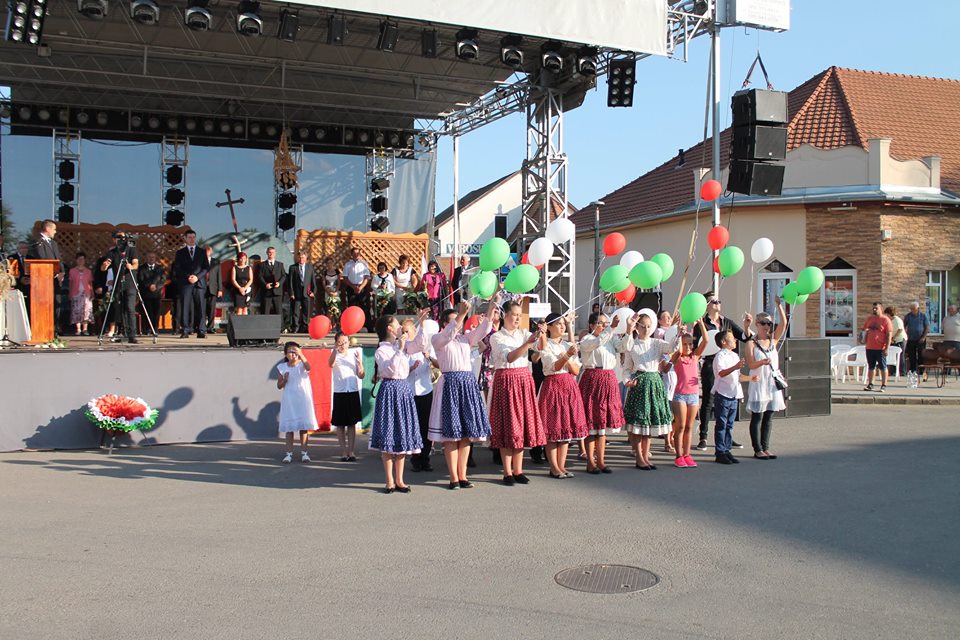 Népművészeti csoport: citera zenekar, népdalkórus, művelődési központ néptáncegyüttese, Szeretet Nyugdíjas Klub néptáncegyütteseCivil szervezetek: Őszülő Fények Nyugdíjas Klub, Csengeri Szeretet Nyugdíjas Egyesület, Csengeri Ifjúsági EgyesületA közösségi művelődés középpontjában magától értetődően a közösségek állnak. A kultúra sajátos eszközrendszereivel a közösségek megerősítése egyet jelent a helyi társadalom tudatos rehabilitációjával. A maga értékeit jól ismerő, azokra büszke és azokat hasznosítani tudó kis közösségek alkotják egy adott nagy közösség egészséges alkotóelemeit.Intézményünk nyitott a lakosság valamennyi korosztálya számára, nem korosztály specifikus célú munkát végez. Látogatói között többségben vannak a gyerekek, de megtalálhatóak szép számban az idősebb korosztály, de az ifjúság és a közép korosztály is.Heti rendszerességgel a művelődési központban működő szervezetek: Őszülő Fények Nyugdíjas Klub (41 alkalom), Szeretet Nyugdíjas Egyesület (118 alkalom), Szivárvány Színház (43 alkalom), Csengeri Ifjúsági Egyesület (25 alkalom), Ifjúsági Egyesület dráma csoportja (46 alkalom), Orfeusz Egyesület (76 alkalom). Az alkalmak 2015. január-szeptember közötti időszakban jelzik, hogy hány alkalommal biztosítottunk helyet a csoportoknak. Az amatőr művészeti csoportok, együttesek gyakran színesítik a helyi- és a környező települések rendezvényeinek programját. Az intézmény és a város jó hírneve rajtuk keresztül jut el a megye, de sok esetben országhatárokon túlra is. Csoportjaink gyakran mutatkoznak be az egyre bővülő testvérvárosi körben is. Egy-egy alkotó, illetve előadó művészeti csapat munkájához intézményünk minden lehetséges segítséget megad. Bemutatkozásaik koordinálása mellett figyelemmel kísérjük a működésükhöz elengedhetetlen pályázati forrásokat. Intézményünk munkatársai a pályázati lehetőségeket folyamatosan figyelik és segítik a szervezeteket a pályázatok elkészítésében, koordinálásában, elszámolásában. Ez a segítsék kölcsönös, minden szervezet részéről, az Ifjúsági Egyesület egy sikeres pályázat jóvoltából számítógépet nyert, melyet az intézményben helyezett el.Igyekszünk minél több támogatást megpályázni. Szakmai fejlődésük mellett fontos, hogy egy-egy közösség évtizedek óta együtt dolgozik, közöttük jó emberi-baráti kapcsolat alakult ki. Nyugdíjas klubok (Őszülő Fények Nyugdíjas Klub és a Szeretet Nyugdíjas Egyesület): a legnagyobb létszámú állandó közössége intézményünknek. Barcsay Istvánné és Juhász Istvánné több nyugdíjas szervezettel tartanak kapcsolatot, akikkel gyakran közös programokat szerveznek.Őszülő Fények Nyugdíjas Klub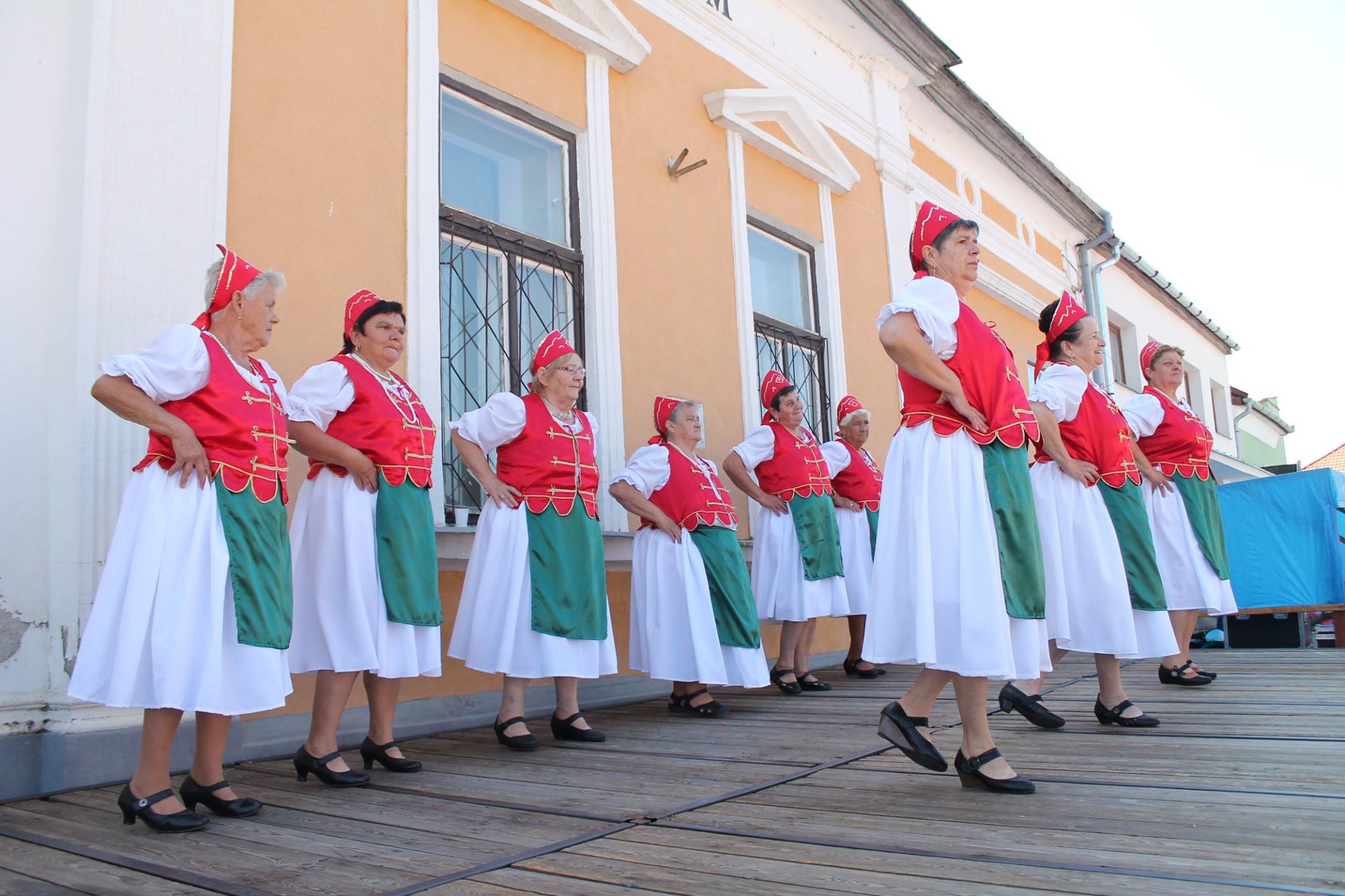 Csengeri Szeretet Nyugdíjas Egyesület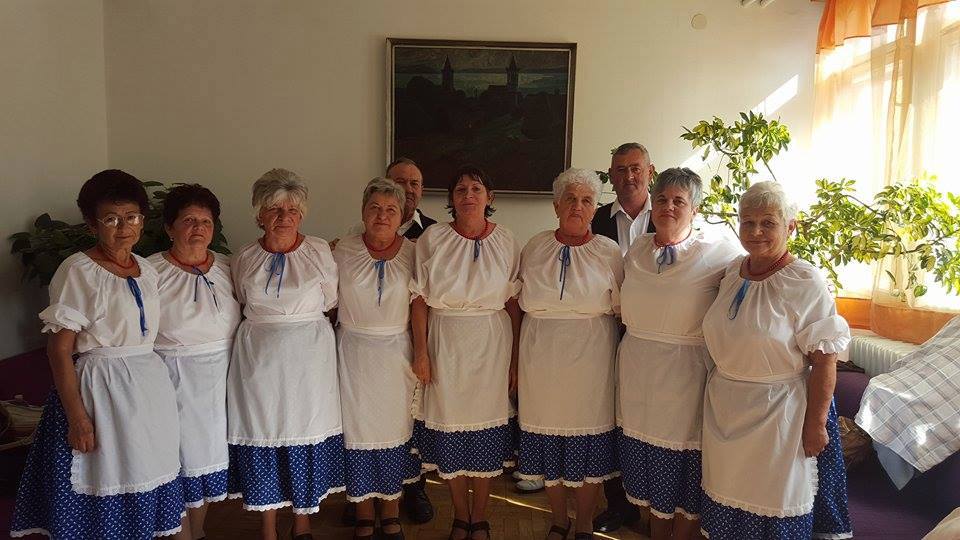 Szivárvány Színház: kis létszámú, de lelkes csapat, akik több éve vesznek részt a város és a térség kulturális életében. Vezetője: Nagy Imréné, Ancsa. Ebben az évben ünnepelték fennállásuk tíz éves évfordulóját.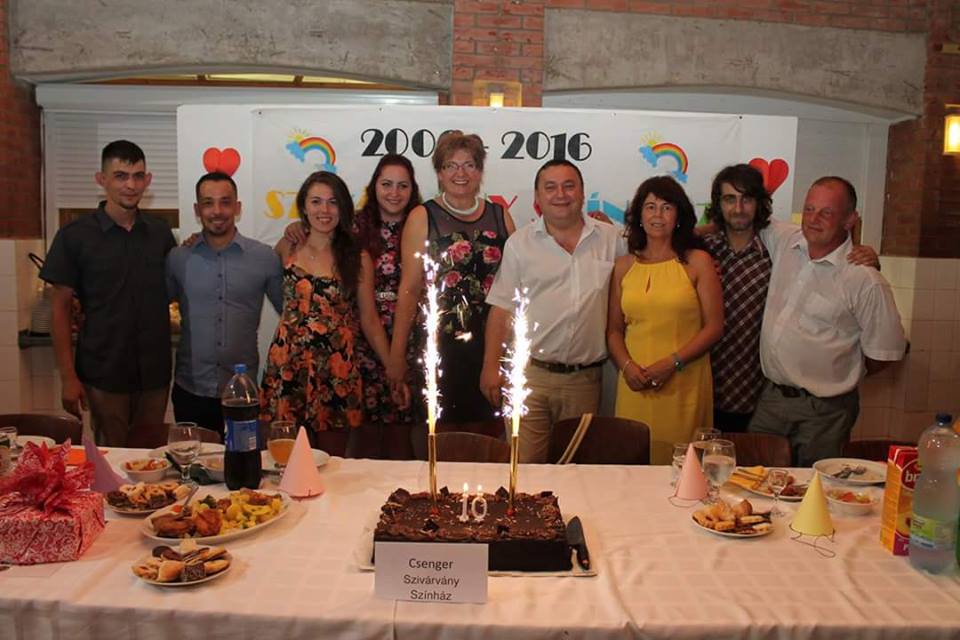 Orfeusz Egyesület, művészeti csoport, több művészeti ágban tevékenykednek. Vezetője: Jeles Antalné.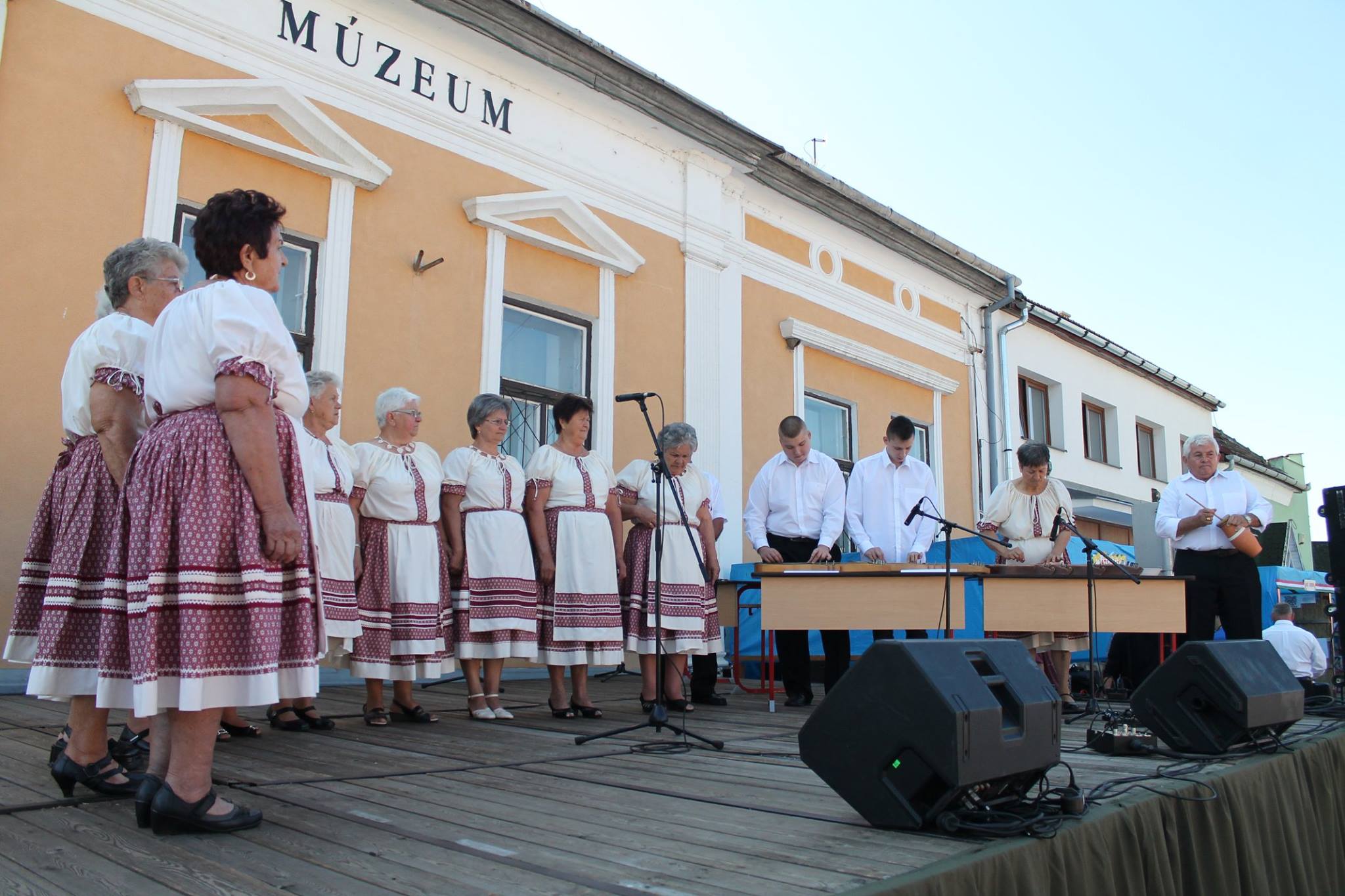 Ifjúsági Egyesület, aktívan működő civil szervezet, akinek tagjai a 12 évtől a 35 év között vannak. Vezetője: Balogh Attila.Ifjúsági Egyesületdráma csoportja- 2015 évben alakult-, melynek vezetője Kimák Gréta.A felsorolt közösségekben közel 300 fő tevékenykedik rendszeresen. Az intézmény falait magukénak érzik, örömeiket, problémáikat rendszeresen megosztják a dolgozókkal. Általuk ennyi csengeri család közvetlenül is kapcsolódik mindennapi munkákhoz. Ez nagymértékben segíti az intézmény helyi társadalomban való beágyazottságát, ismertségét. A közösségeknek a helység biztosításán túl, szakmai tanácsokat, technikai eszközöket biztosítunk, fellépéseket szervezünk.Partnerkapcsolatok:Munkánk eredményessége elképzelhetetlen lenne a kiváló partneri együttműködések nélkül, ezért nagy hangsúlyt fektetünk kapcsolataink megőrzésére és folyamatos fejlesztésére.Elsők és legfontosabbak a helyi kapcsolatok, hogy fenntartónkkal, Csenger Város Önkormányzatával, a Képviselő-testülettel és Kulturális Bizottságával, a város intézményeivel, a városban működő egyházközösségekkel, vezetőikkel kiváló együttműködésben tudjunk dolgozni, ez az alapja a mindennapi munkánknak. Fontos az együttműködésünk a város, a térségi, a határon túli civil szervezeteivel, közösségeivel, művészeti csoportjainkkal, azok szakmai vezetőivel, az intézményhez kötődő fiatalokkal és szüleikkel, a városban működő vállalkozásokkal, cégekkel, továbbá a Csenger járásban működő önkormányzatokkal, Kisebbségi önkormányzatokkalOrszágos és megyei szakmai szervezetekkel /néhány kiemelt partner/: Nemzeti Művelődési Intézet Budapest (2017. január 1-jével a Nemzeti Művelődési Intézet megszűnik, s feladatait a vele hosszú évek óta szakmai partnerségben álló Népfőiskolai Alapítvány, Lakitelek látja majd el). Nemzeti Művelődési Intézet Sz-Sz-B megyei irodája, Országos Széchenyi Könyvtár Szabó Ervin Könyvtár, Magyar Népművelők EgyesületeEgyüttműködünk, segítjük az oktatási intézményeket, hangtechnikai eszközt, szakembert, helyszínt biztosítunk számukra. (Ady Endre Gimnáziumban: ballagó, évnyitó, évzáró, jótékonysági bál, farsang, verébavató, Együtt szaval a nemzet,  Makovecz Imre Általános Iskola: évnyitó, évzáró, jótékonysági bál, farsang, Október 6. Nemzeti Összetartozás Napja, Állatok Világnapja, Föld Napja, Riskó Ignác Óvoda: ballagó, évnyitó, évzáró, farsang, mikulás.Ugyancsak hangtechnikai eszközt, humán erőforrást biztosítunk a Szociális Intézményeknek is: Idősek Otthona, Méliusz Idősek Otthona, Támaszpont.Az Önkormányzat által szervezett programokon, fórumokon, konferenciákon részt vettünk, szükség és igény szerint helyet, eszközt, humán erőforrást biztosítottunk.2016-ban kb. 100-104 eseményen vettünk részt és erről eddig 12.620 db fotó készült.Szeptembertől Tóbiás Bernadett vezetésével beindult a táncoktatás ingyenesen az óvodákban (Csenger, Honvéd út és a Riskó Ignác út valamint Szamosbecsen is). 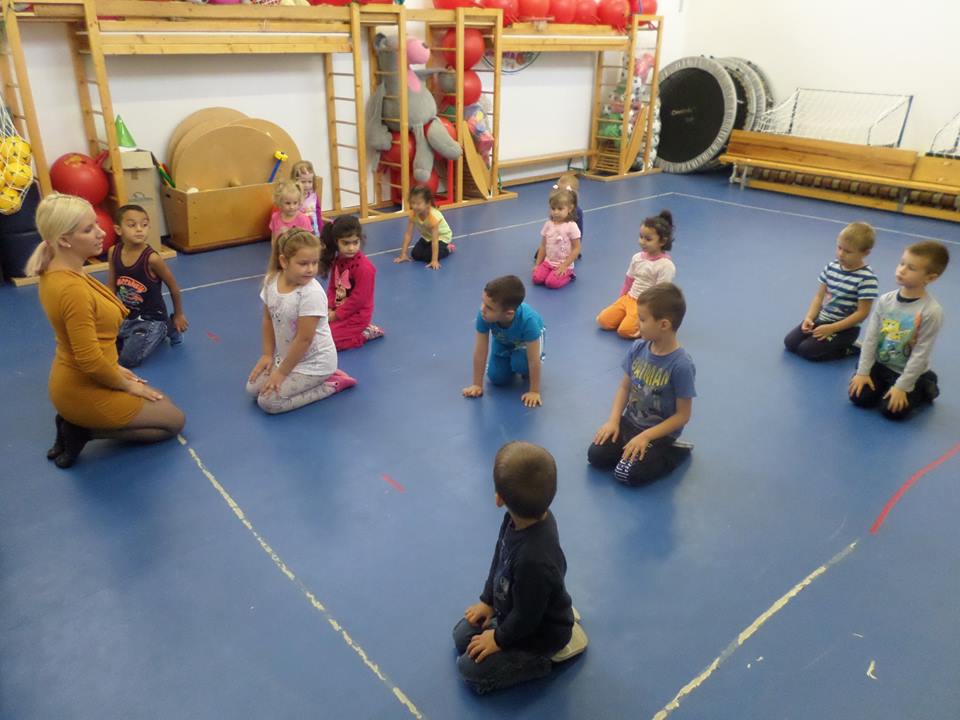 Kulturális közfoglalkoztatás:   Úgy gondolom, hogy a kultúra területén biztosított kulturális közfoglalkoztatásról is említést kell tennem. Intézményünk elsők között csatlakozott a Nemzeti Művelődési Intézet által meghirdetett programhoz 2013-ban.A Nemzeti Művelődési Intézet 2013. december 01.és 2014. április 30. közötti időszakban bonyolította le mintaprojektjét első alkalommal a Kulturális Közfoglalkoztatási Programot, melyben országosan 4000 fő kapott munkát kulturális intézményekben. A közmunkások foglalkoztatási ideje heti 40 óra. A támogatás mértéke 100%. A programhoz kapcsolódott egy 120 órás képzés is, melyen kötelező volt részt venni a közfoglalkoztatottaknak. 2013. évben 6 fő kulturális közfoglalkoztatott kezdte meg munkáját intézményünkben december 01-én, mely program 2014. április 30-ig tartott.2014. évben is folytatódott a program, országosan 4522 fő bevonásával, melyben 7 fő közösségi munkást és 1 fő közösségi koordinátort foglalkoztatunk, szeptember 01-től- 2015. február 28-ig.2015 évben is újra indult a Kulturális közfoglalkoztatás, immár III. alkalommal, országosan 6100 fővel, az alábbi időtartamban 2015. március 01. 2016. február 29. intézményünk itt, 8 fő közösségi munkást és 1 fő közösségi koordinátort foglalkoztatott. Az első három program adatfelvételei egyértelműen bizonyították, hogy az értékekkel foglalkozó ember magát is értékesebbnek ítéli meg, ezáltal nő az önbizalma, feladatmegoldó képessége, erősödnek az egyéni és társas kompetenciái, bővül a kapcsolatrendszere, melynek köszönhetően nagyobb eséllyel tud elhelyezkedni a munkaerőpiacon. A programhoz szakmai ismereteket megalapozó és bővítő képzés is társul, mely szintén javítja a közfoglalkoztatottak munkaerőpiaci esélyeit.A IV. Kulturális közfoglalkoztatási program, országosan 6100 fővel, az ország 1820 településén. 2016. március 01.kezdődött és - 2017. február 28. –ig tart, 12 fő közösségi munkást tudunk alkalmazni ebben az időszakban. Egyébként Sz-Sz-B megyében 134 önkormányzat, 16 intézmény és 162 civil szervezet pályázott sikeresen a kulturális közfoglalkoztatásban. A közfoglalkoztatási programokhoz viszonyítva a Kulturális Közfoglalkoztatási Program elhelyezkedési mutatója igen magas, a három program átlagát figyelembe véve elmondható, hogy 22%-os a közfoglalkoztatottak elsődleges munkaerőpiacra való visszajutása. Az esetek döntő többségében a közfoglalkoztatottak kulturális vagy kulturális ágazathoz szervesen kapcsolódó területen találják meg a továbblépés lehetőségét. (A programhoz a Belügyminisztérium Közfoglalkoztatási Támogatási Programja biztosítja a feltételeket. )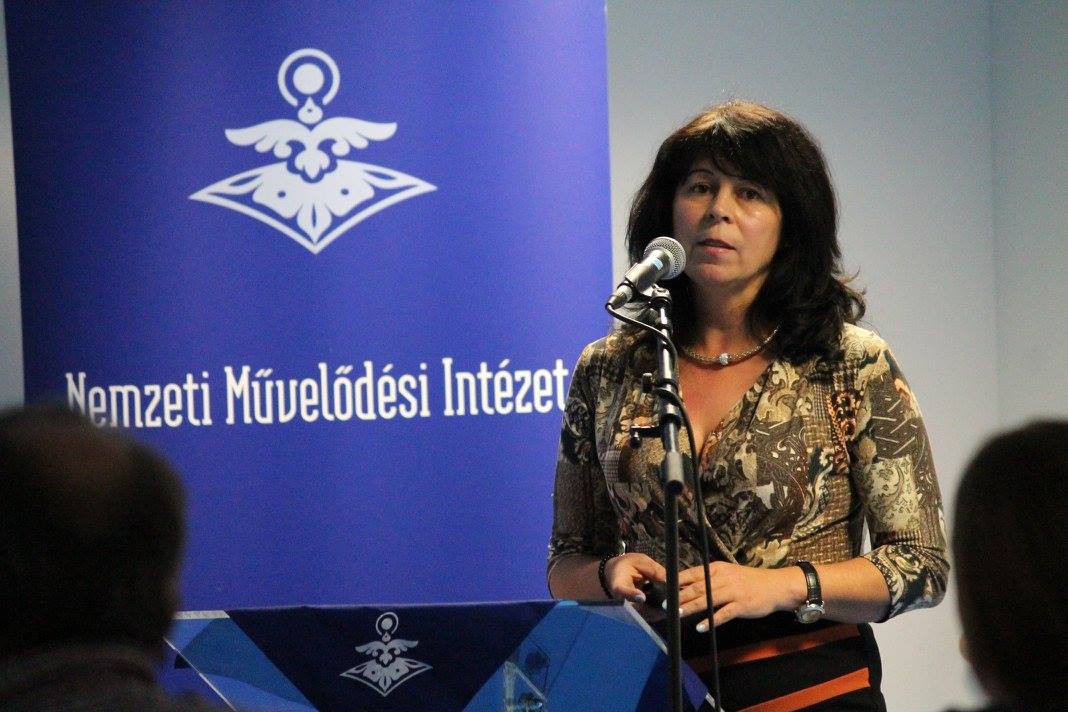 2015 év végén, a megyeszékhelyen megrendezésre kerülő Közösségi művelődés új irányai című szakmai napon arra kértek fel, hogy mutassam be a városban működő közösségeket, illetve a kulturális közfoglalkoztatásban résztvevők munkáját.A Nemzeti Művelődési Intézet Szabolcs-Szatmár-Bereg Megyei Irodája 2015. november 24-én 10.00 órától „Közösségi művelődés új irányai” címmel szakmai napot szervezHelyszín: Váci Mihály Kulturális Központ 4400 Nyíregyháza, Szabadság tér 9.A Nemzeti Művelődési Intézet Szabolcs-Szatmár-Bereg Megyei Irodatevékenységének bemutatása Szabó Imola, területi koordinátor, Nemzeti Művelődési Intézet Szabolcs-Szatmár-Bereg Megyei Irodája10.15–Kultúra és tudomány Dr. Juhász Erika, szakmai vezető, főosztályvezető, Nemzeti Művelődési Intézet Országos Tudományos és Felsőoktatási Szakmai Központ10.30 –Többcélú közösségi terek működését elősegítő szolgáltatásfejlesztési modellek bemutatása Pethőné Vizi Valéria, főosztályvezető-helyettes, Nemzeti Művelődési Intézet Kiemelt Programok Főosztálya10.45 – Tervezzünk közösen! Gondolatok a közösségi tervezésről Sotkó Levente Attila, osztályvezető, Nemzeti Művelődési Intézet Módszertani Fejlesztési Osztály11.30 – A Nemzeti Művelődési Intézet Közösségi Kezdeményezések Országos Szakmai Központjának bemutatkozása Katona Mária, Nemzeti Művelődési Intézet Közösségi Kezdeményezések Országos Szakmai Központ12.00–A Nemzeti Művelődési Intézet felnőttképzési feladatai. Az Országos Felnőttképzési Szakmai Központ bemutatkozása Dr. Tóthné Bodor Anita, központvezető, Nemzeti Művelődési Intézet Országos Felnőttképzési Szakmai Központja12.15 –A kiválóság a kiválóságot erősíti Kary József, központvezető, Nemzeti Művelődési Intézet Országos Minőségfejlesztési Központ12.30–A közösségi művelődésben megvalósuló önkéntes tevékenységek társadalmi hasznosulása Varga-Sipos Andrea, központvezető, Nemzeti Művelődési Intézet Országos Önkéntességi Szakmai Központ12.45 - Jó példák, jó gyakorlatok a Kulturális Közfoglalkoztatási Programban:- Kékcse Község Önkormányzata              Szekeres Katalin, polgármester"Petőfi Sándor" Könyvtári Közművelődési és Intézményfenntartó KözpontKovács Barnáné, szakmai vezetőMéhteleki Művelődési Ház és Könyvtár              Czuprákné Belényesi Terézia, intézményvezetőSzabolcsi Fiatalok a Vidékért EgyesületBarkaszi Judit, egyesületi tagSzabolcs Néptánc EgyesületÁgoston Ildikó, egyesületi elnök13.35 – A Váci Mihály Kulturális Központ bemutatása Mészáros Szilárd, igazgató, Váci Mihály Kulturális KözpontPályázatok, támogatásokEgyetlen intézmény sem tervezhet csupán a költségvetési forrásokra, szükség van a pályázatokra, amelyek lehetővé teszik a szakmai programok megvalósítását és javítják a működés feltételeit. A művelődési központ dolgozói fontosnak tartják a folyamatos, napi szintű pályázatfigyelést. Nemcsak az intézményünk, hanem civil szervezetek részére is figyeljük, írják a pályázatokat, valamint szintén segítjük őket a pályázati elszámolásban és dokumentációk előkészítésében is. 2015 évben az alábbi pályázatokat készítettük az intézményünk (Művelődési Központ, Könyvtár, Csenger TV és egyéb civil szervezetek, egyház számára.)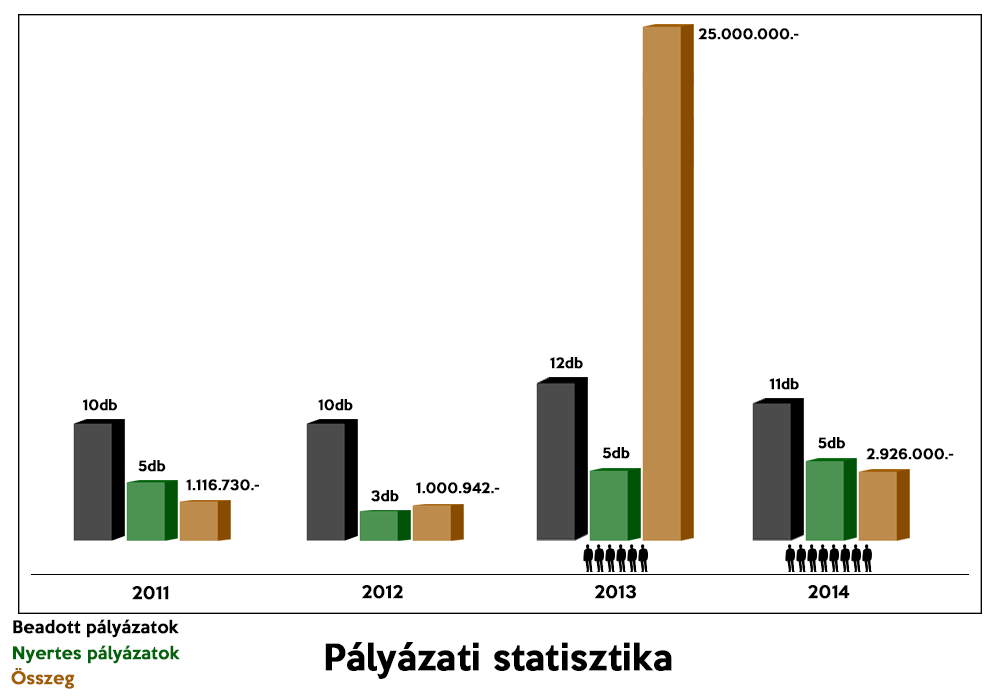 A pályázatokat az intézményben dolgozó munkatársak folyamatosan figyelemmel kísérik:pályázatfigyeléspályázatírás, a téma szakmai összeállításamegnyert pályázatok kivitelezésemegnyert pályázatok elszámolása2016 évben az alábbi pályázatokat készítettük az intézményünk (Művelődési Központ, Könyvtár, Csenger TV és egyéb civil szervezetek számáraKollégáimmal ismét segítettük a város lakosságát, hogy sikeresen pályázzanak az Otthon Melege Programban. A Nemzeti Fejlesztési Minisztérium pályázatot tett közzé a háztartások energiahatékonyságának növelése érdekében, meglévő háztartási nagygépek (hűtő és fagyasztó készülék) magas energiahatékonyságú, új berendezésekre történő cseréjének támogatására. Nyugdíjasok és nagycsaládosoknak volt lehetőség a pályázat benyújtására az első napon június 4-én, itt15 fő részére sikerült rögzítenünk az adatait. A régióra szánt keret nem merült ki, így június 6-án magánszemélyek s pályázhattak, így újabb15 fő részére tudtuk feltölteni az adatokat. Jelenleg a Magyar Üdülési Alapítvány, Erzsébet programpályázataiban segítik a nyugdíjas, nagycsaládos és fogyatékossággal élőket. Szakmai nap, továbbképzés, konferencia:Március 18- án Mátészalkán a Szentpétery Zsigmond Kulturális Központban részt vettünk egy Partneri tájékoztató napon, amelyet IV. Kulturális Közfoglalkoztatási Program beléptetésével kapcsolatosan tartottak. Május hónapban 4 közösségi munkás képzésen vett részt Fehérgyarmaton, ahol Civil közösségépítés és közösségfejlesztés oklevelet kaptak. A Kelet – Magyarországi Fiatalokért Alapítvány – Szabolcs – Szatmár – Bereg Megyei Civil Információs Centrum szervezésében megvalósult tréning.Szeptember 20-án, Debrecenben 3 fő vett részt, A Közművelődés Napja rendezvényen, amelyet a Népművelők Hajdu-Bihar Megyei Egyesülete szervezésében valósult meg.2014. évben készült el a Művelődési Központ honlapja, és facebook oldala is.  Ez már nagyon fontos lépés volt, hogy intézményünk igazodjon, a mai kor elvárásainak megfeleljünk. Az alábbi oldalon érhető el honlapunk www. muvelodesikozpontcsenger.hu. Ez egyfolyamatosan frissülő, információkban bővelkedő weboldal. A lakosság széles köre részére nyújt hiteles, pontos és rendszeres tájékoztatást a programokról, tevékenységekről, a közélet legfontosabb eseményeiről, eredményeiről. Vadonatúj websiteunk menüpontjait mindig friss tartalommal töltjük fel, ezzel is megkönnyítve az érdeklődők tájékozódását. Úgy tűnik a személytelen világháló adta lehetőségeket nem szabad figyelmen kívül hagynunk, így ennek a fejlesztése fokozott figyelmet kíván. A folyamatos frissítésre, aktualizálásra is odafigyelünk. Elemzések a művelődési központ facebook oldaláról: 2016.10.17.-2016.10.21. között 1610 embert éltünk el a híreinkkel. 2016. 09.23.-2016. 10.20 között 13.400, ez 52%, oldalkedvelések 78%, bejegyzés aktivitás 8947,azaz 69%-os. Az oldalt az alábbi százalékban kedvelik a nők és a férfiak: 70% nők, 30% férfi.Országonkénti kedvelések: Magyarország: 929 fő, Románia:35 fő, Németország: 4 fő,Egyesült királyság: 3fő, Ausztria:2 fő, Szlovákia:2 fő, Amerikai Egyesült Államok:2 fő,Svájc:1 fő,Írország: 1 fő, Dánia: 1 fő, Litvánia: 1 fő, Kína: 1 fő, Spanyolország:1 fő,Svédország:1fő, Pakisztán 1 fő, Japán:1 főVárosonkénti kedvelések: Csenger: 287 fő, Mátészalka: 238 fő,Budapest:104 fő, Nyíregyháza:34 fő, Debrecen: 26 fő, Satu Mare: 20 fő, Porcsalma: 15 fő, Csengersima: 15 fő, Csengerújfalu: 13 fő, Tiszakóród: 12 fő, Tyukod: 10 fő, Ura: 9 fő, Fehérgyarmat: 9 fő,Szamosbecs:8 fő, Pátyod:7 fő, Kocsord: 5 fő, Miskolc: 5 fő,  Szamosangyalos: 5 fő, Szamossályi: 3 fő, Csegöld:3 fő,Ököritófülpös: 3 fő,Gyál: 3 fő, Nyírbátor: 3 fő, Szamostatárfalva:3 fő, Szekszárd:3 fő, Kunmadaras: 3 fő, Kovászna: 3 fő, Vecsés: 2 fő, Szigetszentmiklós:2 fő, Biatorbágy: 2 fő, Méhtelek: 2 fő, Jánkmajtis: 2 fő, Kazincbarcika:  2 fő, Zilah: 2 fő, Kecskemét: 2 fő, Tamási:2 fő, Tunyogmatolcs: 2 fő, Gacsály:2 fő, Szolnok: 2 fő, Karcag: 2 fő, Vásárosnamény: 2 fő, Hodász: 2 fő, Vámosoroszi: 1 fő, Nyelv szerint: Magyar: 961 fő, Angol (USA): 13 fő, Angol (Brit):5 fő, Német: 2 fő, Román: 2 fő, Portugál: 2 fő, Észt:1 főCsenger Város honlapjára is felkerülnek a városi rendezvények programjai, egyéb aktuális hírek, információk. A városi honlap látogatottsága számokban:2015 évben a megtekintések száma:9870, míg 2016. szeptember hónapig pedig 8930.Önkéntes munka 2005. LXXXVIII. törvény alapján 53224/2015 határozat értelmében (EMMI Esélyteremtési Főosztály 9026 sorszám) regisztrált fogadó pontként jogosultak vagyunk önkénteseket fogadni.Diákmunka 2016-ban 5 fő diákmunkást fogadott intézményünk, akik a művelődési központban, a könyvtárban, a városi televízióban és a múzeumban is végeztek feladatokat. A diákmunkások plakátot, képújságot szerkesztettek. Segítettek a plakátok kiragasztásában. A könyvtárban előkészítették a dokumentumok állományba vételét, valamint segítették az olvasószolgálatot teljesítő kolléga munkáját is. A Múzeumban a leltárkönyv beírását végezték. A diákok a közművelődési feladatok mellett folyamatosan részt vettek az épületek és környezetük szépítésében és tisztántartásában is. Plakát 1989-ből: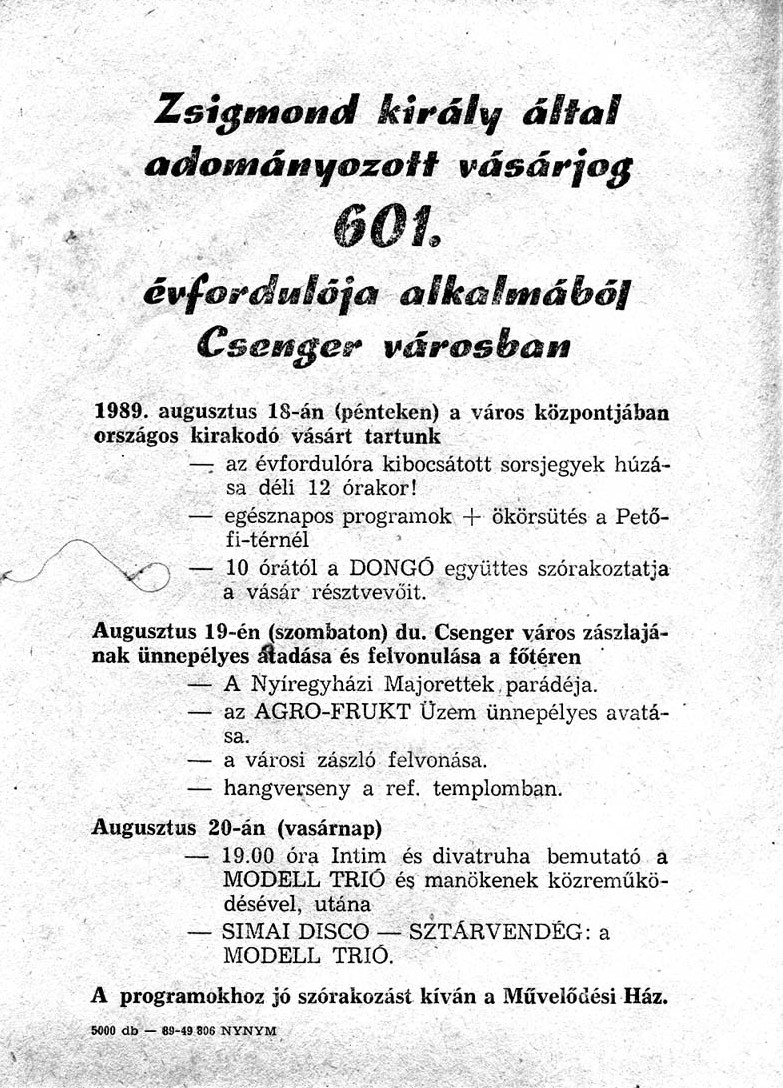 Plakát 2016-ból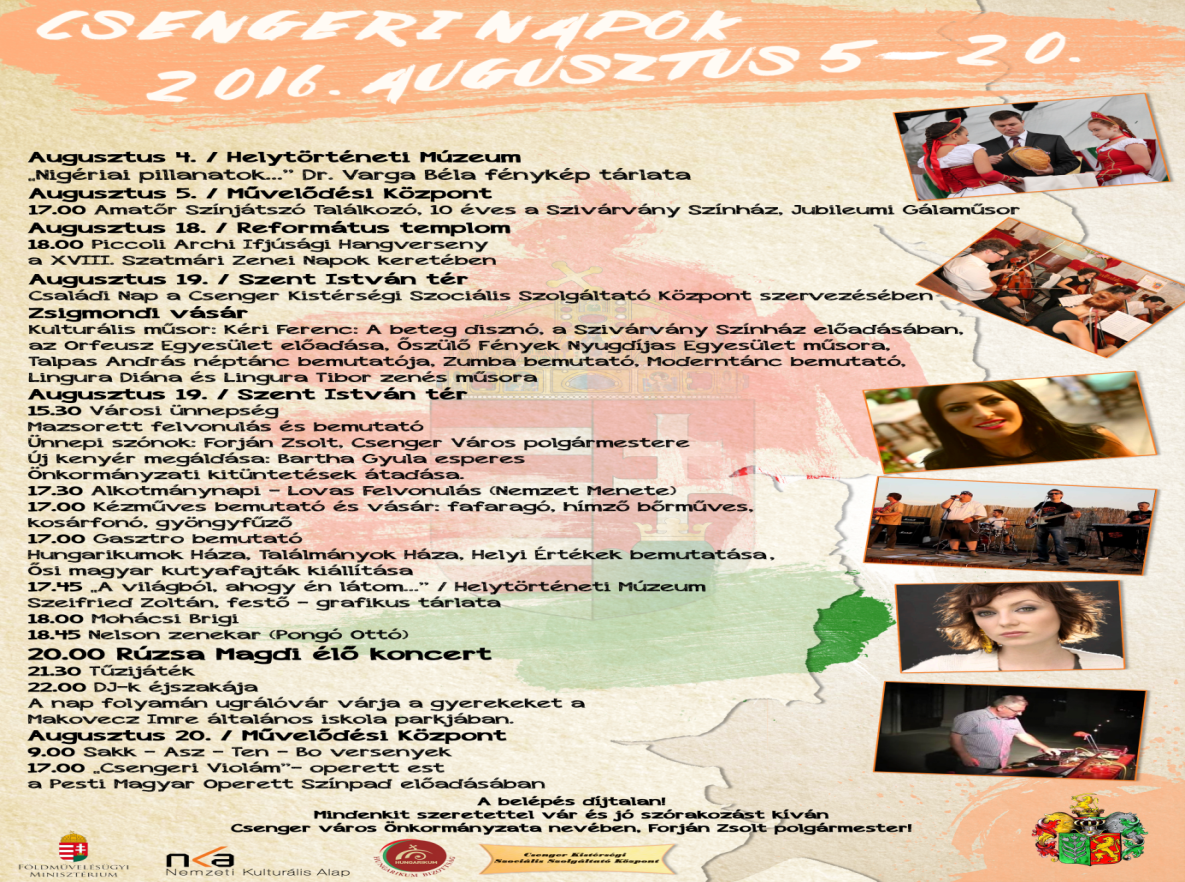 Városi KönyvtárA könyvtár jelenleg két szakterületen működik, a gyermekkönyvtári rész, a felnőtt könyvtári rész. A térségi szerep és a szakfeladatok sokrétűsége megkívánja, hogy jól felkészült szakemberek lássák el egy-egy terület teendőit (Múzeum, Könyvtár, Művelődési Központ). Városi Könyvtárt: Az intézmény állományában jelenleg egy fő szakképzett középfokú végzettséggel rendelkező könyvtári asszisztenst alkalmaz (főiskolai végzettség megszerzése folyamatban).2015 év végén az Emberi Erőforrások Minisztériuma Közgyűjteményi Főosztálya könyvtári szakértői vizsgálat elvégzését rendelte el. A vizsgálat célja, a 2014. 04. 23-án hatályba lépett nyilvános könyvtárak jegyzékének vezetéséről szóló 120/2014 (IV.08.) Kormányrendelet 6. §. (2) bekezdés alapján a nyilvános könyvtárak számára előírt alapkövetelmények teljesítésének, a könyvtári alapfeladatok ellátásának, a fenntartói nyilatkozatban vállaltak teljesítésének ellenőrzése.A vizsgálat három fő részből állt:1. Dokumentumok előzetes bekérése és véleményezése. (Fenntartói Nyilatkozat, Alapító Okirat, SZMSZ, Gyűjtőköri Szabályzat, Könyvtárhasználati Szabályzat, Küldetésnyilatkozat, könyvtári egyéb szabályzatok, szolgáltatás leírások (munkarend, ügyrend, gazdálkodás stb.) – amennyiben ezek a honlapról nem érhetőek el –, munkaköri leírások, Minőségirányítási Kézikönyv, A könyvtár stratégia terve, A szervezeti felépítés ábrája, Az elmúlt három évben történt használói elégedettségmérés eredményei, A dolgozói elégedettségmérés eredményei).2. Helyszíni vizsgálat, a vizsgálat során alkalmazandó helyszíni vizsgálati adatlap kitöltése.3. A bekért dokumentumok és a helyszíni vizsgálat alapján tapasztaltak szakértői összegzése, annak megküldése véleményezésre a fenntartó számára.A beszámolóm mellékletében olvasható a könyvtárról készült szakértői jelentés. ÁllománygyarapításA források szűkössége miatt legnagyobb problémát még mindig a rendszeres könyvbeszerzés hiánya, valamint a meglévő állomány elhasználódása jelenti. 2011-ben és 2012-ben is be tudtunk csatlakozni az NKA által meghirdetett Márai-programba, ami könyvtárunkat további alapművekkel látta el.  Ez a könyvkultúra támogatását célzó projekt a kiválasztott 165 db, 435.000 Ft értékű könyvvel gyarapította állományunkat a 2012-es évben. 2013 évben a Márai program III. jóvoltából 117 db 230.000 Ft összegben gyarapodott az állomány, míg 2014-ben 383 db könyv, mindösszesen 1.146.647 Ft összegben. 2015 –ben folytatódott a Márai-program IV. E program keretén belül 989.000 Ft összegben gyarapított a könyvtárunk a könyvek száma összesen 336 db, mely tartalmazott szép és szakirodalmat is. A Márai V. programban (2016 évben) 47 db könyvvel, 105.956 Ft összegben gyarapodott állományunk. Adott listából történik a könyvek kiválasztása, a meghatározott keretösszeg határain belül. A dokumentumok kiválasztásánál arra törekedtem, hogy olyan könyvek kerüljenek a listára, amelyeket az olvasók keresnek, hiányoznak a könyvtárból, vagy, ha vannak is már elavult a tartalmuk.A Nemzeti Kulturális Alap indította el a programot, melynek célja: a nemzeti kultúrkincs megőrzése, a hazai és a határon túli magyar kiadók által megjelentetett, értéket képviselő könyvek eljuttatása minél több olvasóhoz a hazai és a határon túli könyvtárakon keresztül; az olvasáskultúra fejlesztése; a kortárs magyar szerzők támogatása és megismertetése. A beszerzések során elsődleges szempont, hogy mely könyvterjesztő hálózatok, üzletek, amelyek a könyvtár számára kedvezményeket nyújtanak. Az intézmény az évente meghirdetett érdekeltségnövelő pályázatból tudja a kötelező olvasmányokat, szótárakat, szak-és szépirodalmi műveket pótolni, beszerezni.Érdekeltségnövelő pályázat 2012-2016 közötti időszakbanKönyvtári statisztikai adat a beszerzett kötetekről, az állomány összlétszámáról.Az Országos Dokumentum ellátási Rendszer és a települési könyvtárak könyvtárköziKölcsönzése: Könyvtárunk az Országos Dokumentum-ellátási Rendszer (ODR) szolgáltatásával biztosítja az olvasók számára az olyan dokumentumok elérését, kölcsönzését, melyek nem találhatóak meg a könyvtár állományában. Könyvtárunkban ezt a szolgáltatást bárki igénybe veheti, aki beiratkozott tagja a könyvtárnak. Célunk, hogy minden hozzánk forduló könyvtárhasználó részére biztosítani tudjuk azokat a dokumentumokat, melyek nem találhatók meg állományunkban, de az olvasónak szükséges a sikeres tanulmányaihoz vagy munkája teljesítéséhez, valamint, hogy a kistelepüléseken élők is hozzájuthassanak a számukra szükséges dokumentumokhoz.A városi könyvtár és a gyermekkönyvtár nyitvatartási rendjeA beiratkozott olvasók létszámának alakulása: 2013-ben 1231 fő beiratkozott olvasóval rendelkezett a könyvtárunk. Az arány a beiratkozás esetén a következők szerint alakult: 638 fő felnőtt olvasó, és 593 fő gyermekolvasó.2014 évben 1835 fő beiratkozott olvasóval rendelkezik a könyvtárunk, újonnan beiratkozott olvasó 367 fő, aktív olvasó 1253 fő. 2015 évben 380 fő beiratkozott olvasóval rendelkezett a könyvtárunk, ebből 14 éven aluli 950 fő,14-65 év közötti 1100 fő.2016-ban az olvasói létszám 277 fő. Regisztrált olvasó összesen 2215 fő, aktív 1490 fő. 14 éven aluli 1046 fő, 14 és 65 év közötti 1202 fő, 65 éven felüli 254 fő.A Könyvtár olvasói létszám alakulása 2000-től 2016-ig.Különböző programokat szerveztünk: vetélkedőt, jeles napok alkalmából (farsang, húsvét, karácsony kiírt pályázati lehetőségek. Rendhagyó ének és irodalom órák, mesedélutánok, Filmvetítések, zenehallgatás, kiállítások, író-olvasótalálkozók. A gyermekkönyvtárban a korábbi évekhez hasonlóan szervezzük meg - az iskolákkal és az óvodákkal történt egyeztetés után - a különböző foglalkozásokat. Igyekszünk megragadni minden lehetőséget és eszközt, amelynek segítségével hatékonyabbá tehetjük az olvasóvá nevelést. Ebben a munkában rendkívüli nehézséget okoz, hogy nagyon kevés – sajnos egyre kevesebb - gyerek tudja eszközként használni az olvasást. Gyakran tapasztaljuk, hogy felsősöknek is annyira kell még az olvasás technikájára figyelniük, hogy az olvasottak tartalmára már nem tudnak koncentrálni. Szótárakban, lexikonokban való tájékozódásukat sok esetben lehetetlenné teszi a magyar ábécé ismeretének hiánya. Az iskolai tanórákra való gyűjtő munka évről évre kevesebb, és könyvtárhasználatot igénylő feladatot is alig-alig kapnak a tanulók. Az olvasási kultúra, az olvasóvá nevelés területén mutatkozó drámai helyzeten való változtatás szándékával egyeztetést szeretnénk folytatni az iskolák vezetőivel, és javasoljuk közös cselekvési program kidolgozását. Az együttműködés rendkívül fontos ezen a területen, hiszen a könyvtár önmagában tehetetlen, mi csak azokkal az iskolásokkal tudunk pozitív eredményeket elérni, akik meg tanultak olvasni, akiket szülei-pedagógusi motiváció inspirál könyvtárlátogatásra.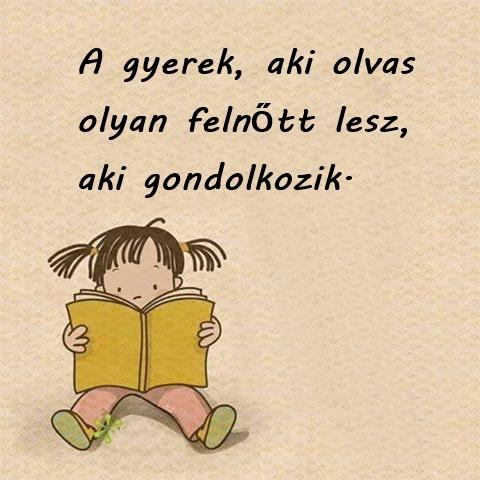 A 2015/2016 tanévben legtöbbet könyvtárba járó osztályt a Városi Könyvtár megjutalmazta, tanévzárón pénzjutalomban részesítettük őket (20.000 Ft), egy helyi vállalkozót sikerült megnyerni, hogy támogassa az elképzelésünket. A 2016/2017-es tanévre is megkaptam ezt a felajánlást, ösztönözzük ezáltal a gyerekeket a könyvtár látogatásra. Könyvtárhasználók és kölcsönzött könyvek száma havi bontásban 2013-2015. évekrőlEbben az évben - hasonlóan a tavalyihoz - sokan látogattak el a könyvtárunkba már az év elején januárban is. Megfigyelhető, hogy a kölcsönzések száma havi lebontásban nézve is hasonlóan alakult a tavalyihoz képest. Azt is megfigyelhetjük minden évben, hogy miután beindul a félév a gimnáziumban is, megnő a könyvtárat látogatók száma. Nagyon sokan keresnek fel bennünket, hogy dokumentumot kölcsönözzenek, felvételihez, vizsgákhoz, akár a saját könyvtárunk állományából vagy akár az ODR-en keresztül. Az informatikai – internetes- szolgáltatások köre elengedhetetlen részét kell, képezze a 21. századi információs központoknak, jelen esetben a könyvtárnak. Jelenleg, egy gép sem áll rendelkezésre az olvasók részére, sem a felnőtt, sem a gyermekkönyvtárban.   Mivel az élet minden területén egyre nagyobb szerepet kap az elektronikus, a virtuális világ, feltétlenül szükséges lenne olvasói számítógépek beszerzése mind a felnőtt, mind a gyerek részlegen egyaránt. Városi Könyvtárunk helyzete stabil, kiváló szakemberek alapozták meg és kezelik, bővítik ma is értékes állományát. A lakosság szereti és igényli közgyűjteményünket, pályázati forrásokból sikerül folyamatosan bővíteni állományunkat. A lakosság nehezedő életkörülményeit érezzük a csökkenő beiratkozásokban, de minden eszközzel és pályázatokkal igyekszünk bevonni őket programjainkba, az információszolgáltatásba. Szakembereink munkájának és a város pedagógusainak köszönhetően a felnövekvő generáció szereti és használja közgyűjteményünket, mely alapja a jövőbeni munkánknak. Az elmúlt évben is könyvtárunk változatos programokkal, könyvtárhasználati órákkal, vetélkedőkkel, irodalmi rendezvényekkel várta olvasóit.  Ma már nem csak a könyvkölcsönzés mutatja egy könyvtár kihasználtságát. Nagyon sokan nem könyvet kölcsönöznek, csak információt, adatokat keresnek, irodalomkutatást végeznek, ehhez kérnek tőlünk segítséget.  Alkalmazkodnunk kell a változásokhoz. 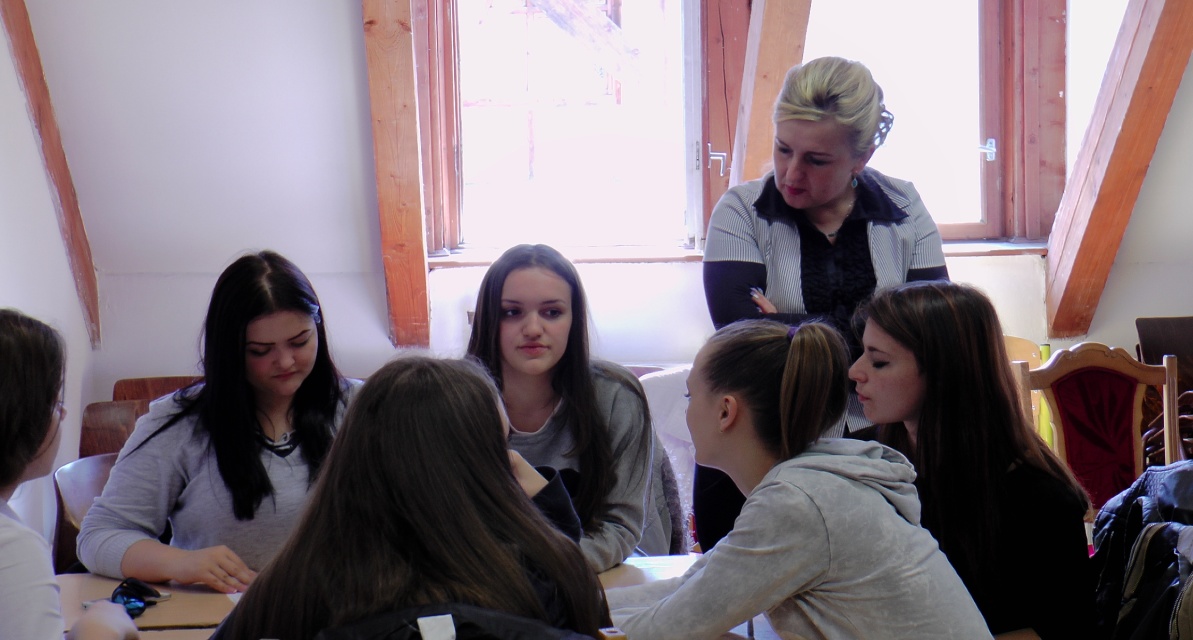 A város könyvtárának mai működési helyszíne, a gyönyörű Makovecz-stílusú épületben történt elhelyezése reprezentálja azt a fenntartói, értékőrző, kulturális szemléletet, melyre a könyvtár hivatott. A könyvtár működtetési paraméterei: költségvetése, az állománygyarapításra fordított összeg, számítógépes infrastrukturális felszereltsége, a személyi feltételek ugyanakkor nem tudják biztosítani a korábbi kulturális értékeket, a könyvtári szolgáltatási struktúra megőrzését, a jelenlegi könyvtárszakmai és használói igények kielégítését. Olvasószolgálat (kölcsönzés, tájékoztatás) A könyvtárba betérő olvasók többsége igényli a személyes törődést. Rendszeres olvasóink igényeit, szokásait ismerjük, tudjuk, ki az, aki segítséget kér a könyvek kiválasztásához, ki az, aki önállóan szeret válogatni. A dokumentumok állományba vétele, feltárása, visszakereshetősége gyorsan és szakszerűen biztosítható. A teljes olvasói létszám adatai is feldolgozásra kerültek, gépi kölcsönzést alkalmazunk, a kölcsönzés így egyszerűbb és gyorsabb. A „Házhoz megy a könyv” –szolgáltatásunk is folyamatosan működik. Az idősek, nehezen közlekedők számára biztosítjuk ezt a lehetőséget. Könyvtárunk Küldetésnyilatkozatában megfogalmazott egyik legfontosabb cél, feladat, hogy Csenger városában és a járásban élő lakosságnak könyvtári ellátását biztosítjuk, a formális, nem formális, informális tanulás segítése, az információszerzés támogatása, a könyv, a könyvtár, az irodalom, az olvasás szerepének erősítése a szabadidős tevékenységek körében. Tájékoztatószolgálat, tájékoztató eszközök:„Változó olvasói igények – változó könyvtáros világ” Az előző évek (2014-2015) mutatóit elemezve azt tapasztalhatjuk, hogy a városi könyvtárban is mutatkoznak a könyvtárhasználatot érintő országos tendenciák: egyrészt a könyvtár közösségi térként való használatának erősödése és a távolról elérhető szolgáltatások használatának és a letölthető dokumentumok számának növekedése. Nagymértékben megváltoztak a felnőttek olvasási szokásai is.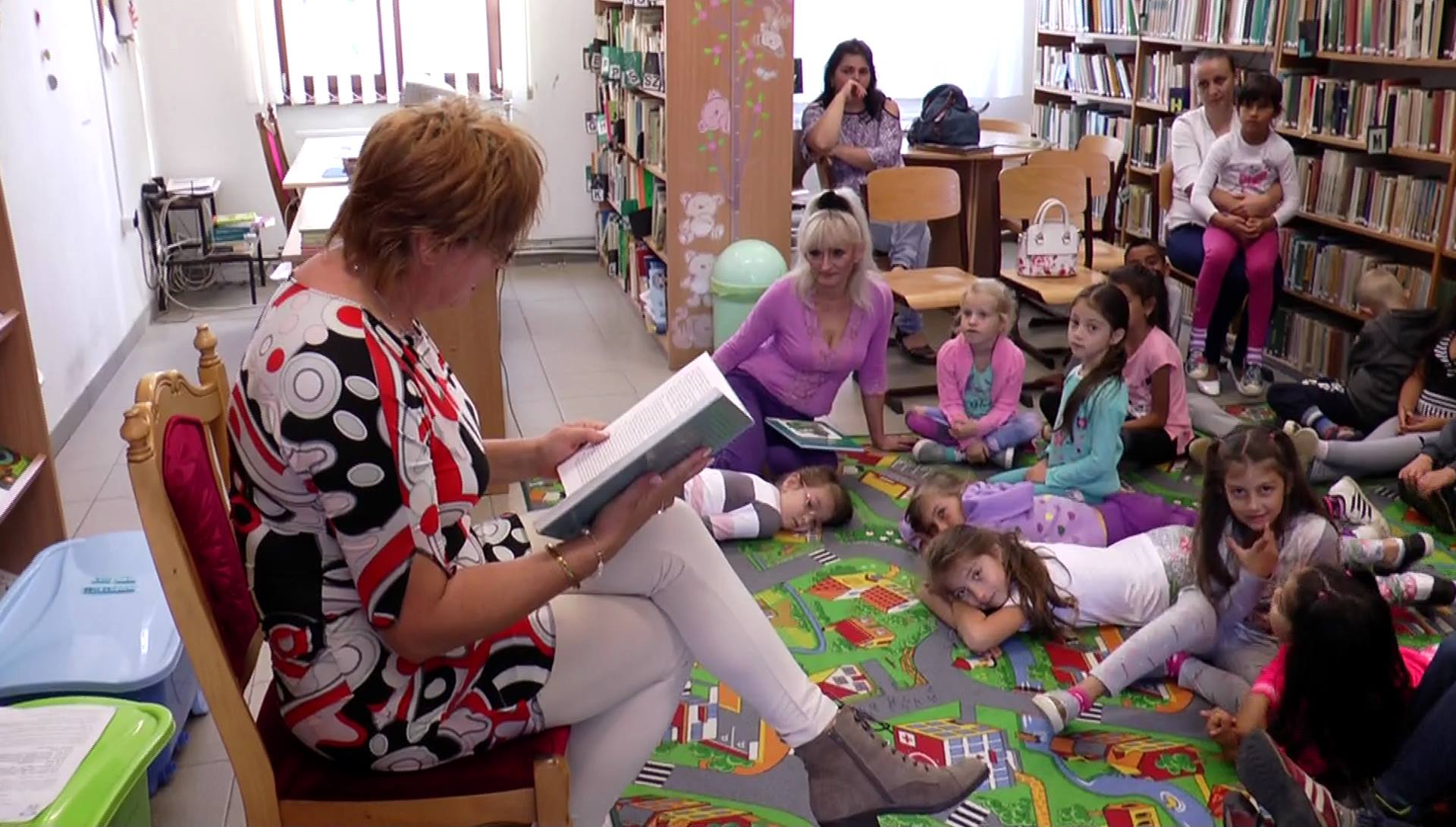 Összegzés, Összefoglaló gondolatokA 2016-ös munkatervünkben megfogalmazott célkitűzéseinket mind a közművelődés, mint a közgyűjtemény területén sikerült megvalósítani.A művelődési házaknak ma különös szerepük van abban, hogy a lakosság széles részének nyújtsák egyrészt a kultúra, különösen a társas, közösségi művelődés, másrészt kulturált társas együttlét lehetőségét. A fentiek szellemében, feladat és küldetéstudatunk szem előtt tartásával továbbra is célunk, hogy megszokott és új programokkal várjuk a betérő látogatókat, és biztosítjuk, hogy értékekre, minőségre, sokszínűségre, megfizethetőségre, és nyitottságra találjanak intézményünkben. Esélyt teremteni a helyi lakosságnak a tanuláshoz, az egészségük megőrzéséhez vagy a szórakozásukhoz, mind-mind kulturális munka. Ahhoz, hogy pl. gyermekszínházi előadást láthassanak a településen, képzéseken vegyenek részt, vagy sportoljanak, megfelelő lehetőséget és lehetőségeinkhez mérten széles választékot, teremtünk. Országos méretekben tapasztalható, hogy a művelődési házak és a művelődésszervezők szerepe csak fontos események esetén értékelődik fel, majd a hétköznapok során elszürkül. Szeretném hangsúlyozni, hogy továbbörökítendő érték Csenger számára, hogy van intézménye, és jól képzett szakemberek látják el a közművelődési, közgyűjteményi feladatokat. Beszámolómban igyekeztem arra rávilágítani, hogy milyen sokoldalú a munkánk és a két nagy rendezvény mellett (Csengeri Napok, Almafesztivál) mennyi feladat vár a kollégákra, amely elhivatott embereket igényel. Arra kell törekednünk, hogy megfelelő végzettséggel rendelkező szakembereket orientáljunk az intézményi hálózatba, akik számára fontos a városi rendezvények sikeressége. Visszatekintve az elmúlt esztendőre azt gondolom, hogy nagyon tartalmas, sokrétű és izgalmas szakmai feladatok megvalósításának voltunk generálói és aktív részesei. A hétköznapokban nem is gondolunk erre, csak egy-egy ilyen áttekintés alkalmával. Mindenképp köszönet illeti a munkatársaimat (közösségi munkások, közfoglalkoztatottak) az egész éves közművelődés, közgyűjtemény területén végzett felelősségteljes, elkötelezett, következetes szakmai munkáért, amit itt is szeretnék megköszönni. A közművelődés és közgyűjtemény dolgozók a következő években is feladatuknak tekintik a körök, klubok, tanfolyamok szervezését, közösségek erősítését. A művelődési házaknak ma különös szerepük van abban, hogy a lakosság széles részének nyújtsák egyrészt a kultúra, különösen a társas, közösségi művelődés, másrészt kulturált társas együttlét lehetőségét. Elégedettek azért nem vagyunk, még bőven van mit tennünk az előttünk álló időszakban is, vannak új tervek elképzelések, melyet a 2017-es munkatervben rögzítettünk.Tisztelt Közművelődési, Oktatási, Egyházügyi, Ifjúsági és Sport Bizottság! Tisztelt Képviselő-testület!Csenger Város Önkormányzat vezetőinek és a tisztelt Képviselő- Testület minden tagjának ezúton szeretném megköszönni, hogy támogatja a közművelődési-és közgyűjteményi intézményeket. Valamint ugyancsak köszönet illeti a Petőfi Sándor Könyvtári, Közművelődési és Intézményfenntartó Központ intézmény vezetőjét, Vincze Zoltánt, a 2016 évben az intézményegységeknek nyújtott segítségért, támogatásért, az őszinte kritikákért, az elismerő szavakért.Igyekeztünk a Képviselő-testület, a bizottság számára teljes képet nyújtani az intézmény tevékenységeiről, szakmai munkájáról reméljük,hogy  a beszámolót elolvasva,ez sikerült is. Mindezek figyelembevételével kérem, a Tisztelt Képviselő-testület tagjait beszámolóm és a 2017 évi közművelődési és könyvtári munkaterv elfogadására, ill. jóváhagyására.Köszönettel és tisztelettel:Kovács Barnánészakmai vezetőMegjegyzés: A személyi juttatások előirányzata 136.017 Ft-tal került megemelésre melynek oka, hogy az egykulcsos személyi jövedelemadó bevezetésével egyidejűleg a Kormány kompenzálta azoknak a bérét, akiknek a jogszabályváltozás miatt a nettó bére csökkent. A bérkompenzációs központi forrása a bérek tekintetében a tényleges kifizetések alapján került átvételre. A dologi kiadások előirányzata 1.453.000 Ft-tal került megemelésre az önkormányzati pótelőirányzatok feljegyzésével (Március 15-e: 150 eFt, Jutalomkirándulás: 200 eFt, Gyermeknap: 300 eFt, Almafesztivál 803 eFt).A dologi kiadások előirányzata további 500.000 Ft-tal került megemelésre egy az NKA Igazgatóságától elnyert támogatás átvételével. A saját bevételek túlteljesülése következtében a bevételi előirányzat 1.751.375 Ft-tal került megemelésre, saját hatáskörben ezen összeggel a dologi kiadások előirányzata is megemelésre került. Megjegyzés:A személyi juttatások előirányzata 51.054 Ft-tal került megemelésre melynek oka, hogy az egykulcsos személyi jövedelemadó bevezetésével egyidejűleg a Kormány kompenzálta azoknak a bérét, akiknek a jogszabályváltozás miatt a nettó bére csökkent. A bérkompenzációs központi forrása a bérek tekintetében a tényleges kifizetések alapján került átvételre. A dologi kiadások előirányzata is megemelésre, melynek oka, hogy az intézmény 2016. évben is részesült könyvtári érdekeltségnövelő támogatásban, melynek összege 241.771 Ft. A fent nevezett pótelőirányzatokat az intézmény feljegyezte, nyilvántartásain átvezette. Könyvtári dokumentum-vásárlás(Adatok: 09.30.)A Magyarország 2016. évi központi költségvetéséről szóló 2015. évi C. törvény 2. melléklet IV.1. pontja alapján Csenger Város Önkormányzata 5.839.080 Ft támogatásban részesült 2016. évben a települési önkormányzatok nyilvános könyvtári és közművelődési feladatainak ellátására. A költségvetési törvény kiegészítő szabályai szerint a támogatás legalább 10%-át könyvtári dokumentum vásárlására kell fordítani és három meghatározott kormányzati funkción lehet elszámolni. A fenti támogatás összeg 10%-án (583.908 Ft) túlmenően a könyvtári érdekeltségnövelő támogatás összegét (241.771 Ft) is könyvtári állomány bővítésére kell felhasználni, így az intézmény által 2016. évben felhasználandó és elszámolandó összeg 825.679 FtAz intézmény a következő  könyv és folyóirat (bruttó) beszerzéseket teljesítette 2016. szeptember 30-ig:Könyvbeszerzés: 		802.393 FtFolyóirat beszerzés:		157.125 Ft Összesen:			959.518 Ft8081045Szabadidősport- ( rekreációs sport -) tevékenység és támogatása9082042Könyvtári állomány gyarapítása, nyilvántartása10082043Könyvtári állomány feltárása, megőrzése, védelme11082044Könyvtári szolgáltatások12082061Múzeumi gyűjteményi tevékenység13082063Múzeumi kiállítási tevékenység14082064Múzeumi közművelődési, közönségkapcsolati tevékenység15082091Közművelődés- közösségi és társadalmi részvétel fejlesztése16082092Közművelődés- hagyományos közösségi kulturális értékek gondozása17083030Egyéb kiadói tevékenység18086090Mindenféle egyéb szabadidős szolgáltatásHétfő7.30-18.00Kedd7.30-18.00Szerda7.30-18.00Csütörtök7.30-21.00Péntek7.30-13.00Szombat- Vasárnap-Bevételek9592 ezer FtKiadások9592 ezer FtTevékenységRésztvevő létszámRendszeres művelődési formák5274Ismeretterjesztés összesen1280Táborok35Rendezvények, kiállítások, műsorok17310Szolgáltatások220Külső szervek tevékenysége6080Mindösszesen30.199Bevételek27.458 ezer FtKiadások27.458 ezer FtTevékenységRésztvevő létszámRendszeres művelődési formák13658Ismeretterjesztés összesen1370Táborok35Rendezvények, kiállítások, műsorok17900Szolgáltatások250Külső szervek tevékenysége5985Mindösszesen39.163Bevételek21.160 ezer FtKiadások21.160 ezer FtTevékenységRésztvevő létszámRendszeres művelődési formák17822Ismeretterjesztés összesen1300Táborok0Rendezvények, kiállítások, műsorok27150Szolgáltatások200Külső szervek tevékenysége5200Mindösszesen51672GimnáziumGimnáziumGimnáziumhelyVarodiAlexandruSzatmárnémetihelyPéter Ferenc LászlóCsengerhelyVarga DebóraPorcsalma7– 8. évfolyam7– 8. évfolyam7– 8. évfolyamhelyAranyász JúliaCsengerhelyDudás Edina SarahSzatmárnémetihelyErdei EszterSzatmárnémeti5– 6.évfolyam5– 6.évfolyam5– 6.évfolyamhelyHajdú GergőCsengerhelyKosztyú VandaTyukodhelyFarkas DávidCsenger3– 4. évfolyam3– 4. évfolyam3– 4. évfolyamhelyPaládi GáborCsengerhelyTősér DorkaCsengerhelyFekete NikolettGéberjén1– 2. évfolyam1– 2. évfolyam1– 2. évfolyamhelyGaál GrétaCsengerhelyBura KendraSzatmárnémetihelyMikes ZsüliettCsengerIdőpontMegnevezésHétfő, kedd, szerda, csütörtök18.00 Kezdő és 17.00 haladó szintű Tabata –izomerősítő-zsírégetőKedd 17.00BodyArtPéntek 18.00ZumbaA kiállítás megnevezéseIdeje1.Farsangi álarckészítő verseny - rajz kiállításfebruár2.Magyar Zászló és Címer Napja alkalmából- rajz kiállításmárcius3.Mit jelent számodra a magyarság? Mi számodra a magyarság szimbóluma-rajz kiállításjúnius4.Terrakotta szobor kiállítás-Fábián Béla állandó5.Almanapi rajzversenyszeptember 6.Szalma- alma kompozíciók készítéseszeptemberA kiállítás megnevezéseIdeje1.„Rajzold meg kedvenc versedet”-Magyar Kultúra Napja1-4 osztály,5-8 osztály 9-12 osztály részérejanuár2.Nem létező tárgyak kiállításafebruár3.Sorsfordító sorok – Város képviselői, intézményvezetői, civilek által kedvenc idézetekből nyílt kiállításáprilis4„Határtalan értékek” Egy településedre jellemző jellegzetes épület, park, emlékmű, amit határon túli korosztályoddal megismertetnél. Eredményhirdetés Kovásznán.május5.óvoda: „Tavasz a természetben”1-4: „ Kedvenc mesehős” 5-8: „Törpék manók és koboldok a mesékben” 9-12: „Tengerek élőlényei”                 május6.Terrakotta szobor kiállítás-Fábián Bélaállandó7.Almanapi rajzversenyszeptember 8.Természetes anyagokból kompozíciók készítéseszeptemberCímMegítélt támogatás1.Könyvtámogatás-Márai IV.998.000 Ft2.Nemzeti Tehetség Program NTP-TM-14-0003 Az ált.isk, középiskolai, szakiskolai, kollégiumi, valamint a kulturális intézményekben működő tehetséggondozó műhelyek támogatása. Tartalmas szabadidő a tartalmas felnőttkorért!Elutasított3.A magyar kulturális örökség megőrzését, a hagyományok és a népi kultúra ápolását felvállaló tehetséggondozó programok támogatása NTP-MKÖ-14-0045 „Varázskapu” – a Szatmári Hagyományok és a népi kultúra bemutatása.Elutasított4.Számítástechnikai és matematikai oktatásának támogatása.Elutasított5.Működési –és Szakmai Őszülő Fények Ny KlubElutasított6.Működési- és Szakmai Szeretet Ny. Egyesület250.000Ft7.Működési-és Szakmai Orfeusz EgyesületElutasított8.PSKKIK Makovecz Nap- FesztiválElutasított9.Szivárvány Csengerben -Tartalmas szabadidős programok biztosítása városunkbanElutasított10.„A köznevelési és a kulturális intézményekben működő tehetséggondozó programok támogatása” Elutasított11.„Testvérkönyvtár” – Könyvadomány Határon túlra100.000 Ft12.Tánctábor a Makovecz városban 2011/N5308 NKAElutasított13.Amatőr Színjátszó Találkozó a Makovecz városban 500.000 Ft14.„Családbarát Ország 2015” „Együtt lenni jó – családi programok biztosítása a csengeri járásban, a tartalmas családi közösségi együttlét népszerűsítése érdekében Csenger Gazdaságfejlesztési Kereskedelmi és Szolgáltató Nonprofit KftElutasított15.„Családbarát Ország 2015” Generációk összefogása a Szatmári Járásban felnövekvő nemzedékért Orfeusz Egy.750.000Ft16.„Családbarát Ország 2015” Görög katolikus egyházElutasított17.A roma kulturális események megvalósításának, kulturális tartalmak és termékek elérhetővé tételének 2015. évi támogatása ROM-15-ALT-RKZF-2-0022250.000Ft18.„Családbarát Ország 2015” PSKKIKElutasított19.A magyar kultúráért és oktatásért – A magyar közösség céljait szolgáló kulturális, oktatási és kutatási programok Elutasított20.„Testvér-települési programok és együttműködések” 700.000 Ft21.Megyei, országos és nemzetközi hatókörű közművelődési és népművészeti nagyrendezvények, kiállítások, szakmai konferenciák megrendezése – Szivárvány CsengerbenElutasított22.Leleményes HősökNyertes -Utazás 23.Kulturális közfogi álláshely 2015. március 01. 2016. február 29. III. Kulturális Közfoglalkoztatási ProgramNyertes 9 fő részére állás. 24.PSKKIK- Program, eszköz beszerzésElutasított25.Gazdaságfejl. Kereskedelmi és Szolgáltató Nonprofit Kft- Program, eszköz beszerzésElutasított26.Orfeusz Egyesület-program, eszközElutasított27.Könyvtári érdekeltségnövelő241.000Ft28.Közművelődési érdekeltségnövelő504.000FtMindösszesen:4.293.000 Ft+ 9 álláshely+ 2 felnőtt és 3 gyerek 3 napos Nyugat-dunántúli utazás teljes ellátással.SorszámCímTámogatás1.Közművelődési érdekeltségnövelő2229.000 Ft támogatás+200.000 Ft önerőElbírálás alatt2.Könyvtári érdekeltségnövelő241.771 Ft3.IV. Kulturális közfoglalkoztatás12 fő4.Fábián József Alapítvány 920.000 Ft5.Könyvadomány határon túlra80.000 Ft6.NKA 500.000 Ft7.NKA II.Amatőr Színjátszó megrendezéséreElbírálás alatt8.Bethlen Gábor Alapkezelő Zrt.Elutasítva9.NKA Nemzetközi Minősítő verseny megrendezéseElutasítva10.NKA Határ menti művészeti programsorozat megrendezéseElutasítva11.Sinkovits Imre pályázat 56’ - PSKKIKElutasítva12.Sinkovits Imre pályázat 56’ - Orfeusz ElutasítvaÖsszesen:1.741.771 FtÉvÖsszeg2012129.000 Ft2013156.000 Ft2014118.000 Ft2015241.000 Ft2016241.771 FtÁllományadatokBeszerzett éves kötetszám (db)Állomány (db)20102061850620113161878820122501903820139919135201452019643201543820081201629320733Felnőtt könyvtárGyermek könyvtárHétfő8.00-16.009.00-16.00Kedd8.00-16.008.00-16.00Szerda8.00-16.008.00-16.00Csütörtök8.00-16.008.00-16.00Péntek8.00-13.008.00-13.00Szombat10.00-13.0010.00-13.00Vasárnap--Hó /Könyvtár
használókKönyvtár
használókKölcsönzött könyvekKölcsönzött könyvekReferensz kérdésekReferensz kérdésekÉv201320142015201320142015201320142015Január559549602821886901265455Február521687698799746832436466Március531654667854899906317477Április702541546902946948327682Május64584579984110141126218490Június5234875238729161013374758Július564650672832807856364966Augusztus63460263690212241301425482Szeptember712845945114612561268367988Október826965839102412071345668479November835911906102010601624748684December8269809361100104017161019483Művelődési Központ (Adatok: 09.30.)Művelődési Központ (Adatok: 09.30.)Művelődési Központ (Adatok: 09.30.)Művelődési Központ (Adatok: 09.30.)Művelődési Központ (Adatok: 09.30.)KiadásokEredeti előirányzatMódosított előirányzatTeljesítés (Ft)Teljesítés (%)Bér4.055.0004.162.1002.975.13771,48Szociális hozzájárulási adó1.094.8501.123.7671.037.30292,31Személyi juttatás összesen5.149.8505.285.8674.012.43975,91Szakmai anyagok70.000200.000177.44088,72Üzemeltetési anyagok450.0001.100.0001.076.02997,82Informatikai szolgáltatások50.00050.00031.18562,37Egyéb kommunikációs szolg.220.000220.000136.12361,87Közüzemi díjak3.600.0003.829.2883.641.02095,08Karbantartás, kisjavítás100.000550.000516.38393,89Szakmai tev-et segítő szolg.0250.000250.000100,00Egyéb szolgáltatások70.000670.000636.70495,03Előzetesen felszámított áfa1.231.0001.600.0001.596.91699,81Egyéb dologi kiadások01.026.087383.43237,37Dologi kiadások összesen5.791.0009.495.3758.445.23288,94Kiadások összesen10.940.85014.781.24213.125.91688,80BevételekEredeti előirányzatMódosított előirányzatTeljesítés (Ft)Teljesítés (%)Szolgáltatások ellenértéke01.710.2361.710.236100,00Bérleti díjak1.200.000710.228710.228100,00Kiszámlázott áfa324.000804.911804.911100,00Műk.célú tám. ÁH-n belülről050.00050.000100,00Bevételek összesen1.524.0003.275.3753.275.375100,00Könyvtár (Adatok: 09.30.)Könyvtár (Adatok: 09.30.)Könyvtár (Adatok: 09.30.)Könyvtár (Adatok: 09.30.)Könyvtár (Adatok: 09.30.)KiadásokEredeti előirányzatMódosított előirányzatTeljesítés (Ft)Teljesítés (%)Bér3.082.0003.122.2002.266.67274,26Szociális hozzájárulási adó832.140842.994630.66474,81Személyi juttatás összesen3.914.1403.965.1942.966.46374,81Szakmai anyagok800.0001.030.258671.42265,17Üzemeltetési anyagok50.00050.0007081,42Informatikai szolgáltatások100.000100.00060.23760,24Egyéb kommunikációs szolg.0000,00Közüzemi díjak0000,00Karbantartás, kisjavítás50.00045.00000,00Közvetített szolgáltatások0000,00Szakmai tev-et segítő szolg.0000,00Egyéb szolgáltatások0000,00Kiküldetések kiadásai0000,00Előzetesen felszámított áfa270.000281.51350.85618,07Fizetendő áfa0000,00Egyéb dologi kiadások05.0003.75075,00Dologi kiadások összesen1.270.0001.511.771786.97352,06Kiadások összesen5.184.1405.476.9653.753.43665,31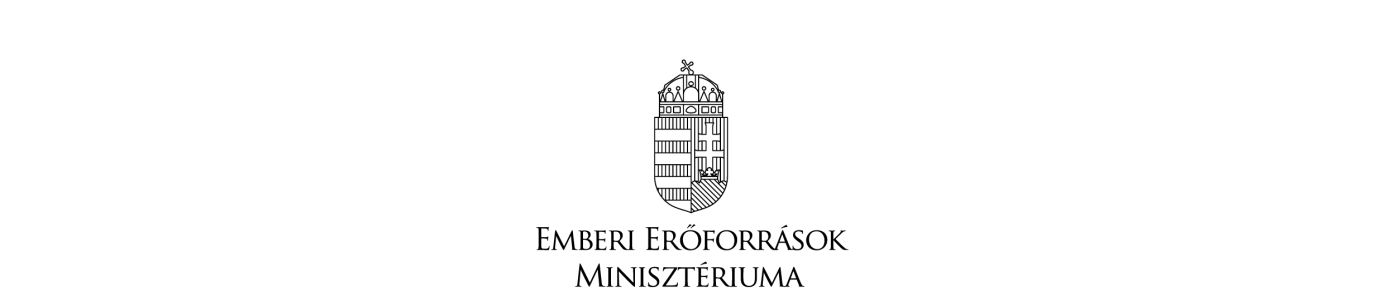 Megye: Szabolcs-Szatmár-Bereg						Település: CsengerA település lakossága (fő): 5210Helyszíni vizsgálat adatlapja Cél: Helyszíni vizsgálat elvégzése a nyilvános könyvtárak jegyzékének vezetéséről szóló 120/2014. (IV.8.) Korm. rendeletben foglaltak szerint a muzeális intézményekről, a nyilvános könyvtári ellátásról és a közművelődésről szóló 1997. évi CXL. törvényben előírt nyilvános könyvtári alapkövetelmények és alapfeladatok teljesítéséről és a fenntartói nyilatkozatban vállaltak megvalósításáról.A vizsgálatot végző könyvtári szakértő neve: Goda Éva dr.telefonszáma: 06204856677e-mail címe: goda.eva@gmail.comA vizsgálat elrendelője: Emberi Erőforrások Minisztériuma A vizsgálat helye(a megfelelő aláhúzandó):egyházi könyvtár felsőoktatási könyvtár iskolai könyvtárszakkönyvtár közkönyvtármegyei könyvtár települési könyvtár egyéb könyvtár, éspedig: A vizsgálat időpontja: 2015. 12. 01.I. A vizsgált intézmény adatai1. az intézmény1.a neve: „Petőfi Sándor” Könyvtári, Közművelődési és Intézményfenntartó Központ1.b címe: 4765 Csenger, Kossuth utca 2.1.c telefonszáma: 06445200051.d e-mail-címe:(a megfelelő aláhúzandó)  1 = Van   E-mail: info@csengerkonyvtar.hu    2 = Nincs1.e honlap címe/webhelye: www.csengerkonyvtar.hu1. 1 Az intézmény vezetőjének (összevont intézmény esetében az összevont intézmény vezetőjének)1.1a neve: Vincze Zoltán1.1b beosztása(a megfelelő aláhúzandó):főigazgató igazgató intézményvezetőszervezetiegység-vezetőszakkönyvtár-vezető tagintézmény-vezetőtelephelyvezető egyéb vezető1.1c szakképzettsége(a megfelelő aláhúzandó. Többet is ki lehet választani):könyvtári szakirányú felsőfokúkönyvtári szakirányú középfokú nincs könyvtári szakirányú végzettsége egyéb felsőfokú: magyar-német szakos tanár, Nyíregyháza Főisk. 1999, közgazdász, Budapest, Gazdasági Főiskola 2000.érettségi1.1d vezetői megbízása (a megfelelő aláhúzandó. Többet is ki lehet választani):a foglalkoztatás jogszerű    		igen      nema vezetői megbízás jogszerű 		igen      nemmagasabb vezetői megbízás		igen      nemvezetői megbízás			igen      nem1.1e a vezetői megbízás időtartama: 2015. 01 01-től határozatlan ideig1.2. Összevont intézmény esetén, ha a könyvtárvezető nem azonos az intézményvezetővel, akkor a könyvtár vezetőjének1.2a neve: 1.2b beosztása(a megfelelő aláhúzandó):igazgató intézményvezetőszervezetiegység-vezetőszakkönyvtár-vezető tagintézmény-vezetőtelephelyvezető egyéb vezető  1.2c szakképzettsége(a megfelelő aláhúzandó. Többet is ki lehet választani):könyvtári szakirányú felsőfokúkönyvtári szakirányú középfokú nincs könyvtári szakirányú végzettsége egyéb felsőfokú érettségi1.2d vezetői megbízása (a megfelelő aláhúzandó. Többet is ki lehet választani):a foglalkoztatás jogszerű    		igen      nema vezetői megbízás jogszerű 		igen      nemmagasabb vezetői megbízás		igen      nemvezetői megbízás			igen      nem1.2e a vezetői megbízás időtartama(adja meg az időtartamot tól-ig):2. A fenntartói nyilatkozatot kiadó szerv (fenntartó/működtető)2.a neve: Csenger Város Önkormányzata2.b címe: 4765 Csenger, Ady Endre utca 14.2.c képviselőjének neve:Forján Zsolt2.d képviselőjének titulusa: polgármester2.e képviselőjének telefonszáma: 06445205222.f képviselőjének e-mail-címe: forjanpolgm@csenger.hu3. A nyilvános könyvtárak jegyzékén szereplő KSH- és megye kódja szóköz nélkül feltüntetve: 1530641-SZB4. A könyvtár (fiókkönyvtárak nélküli!) egy hétre eső nyitvatartási óráinak száma: 40 5. A könyvtár alaptevékenysége(a megfelelő aláhúzandó. Többet is ki lehet választani):5.a megyei könyvtári feladatok ellátása   5.bvárosi könyvtári feladatok ellátása5.c községi könyvtári feladatok ellátása                                                                                    5.d egyetemi könyvtári feladatok ellátása                                                                                                  5.e főiskolai könyvtári feladatok ellátása                                                                                                       5.f iskolai könyvtári feladatok ellátása                                                                                                   5.g országos szakkönyvtári feladatok ellátása                                                                                          5.h szakkönyvtári feladatok ellátása5.i ODR szolgáltató-könyvtári feladatok ellátása (A 73/2003. (V. 28.) Korm. rendelet alapján)6. A könyvtár működési kerete(a megfelelő aláhúzandó):6.a önálló intézményként működő6.b szervezeti egységként  működő 6.ctöbbkulturális intézményi funkciót ellátó (integrált) intézményben működő6.d más keretek között működő, éspedig:7. Ha integrált intézmény, akkor mivel van összevonva (a megfelelő aláhúzandó. Többet is ki lehet választani):7.a iskolával7.bközművelődési intézménnyel7.c faluházzal 7.d teleházzal 7.emuzeális intézménnyel7.f mással, éspedig:8. Könyvtári munkakörben foglalkoztatottak száma (fő): 1   1 főkönyvtáros  munkakörben, középfokú könyvtárosi szakképzettséggel,    Nyíregyháza Megyei Könyvtár 1999.II. A könyvtár nyilvánossága1. Alapdokumentumok*A fenntartó nyilatkozata arról, hogy:a) gondoskodik a könyvtár folyamatos és rendeltetésszerű működéséhez szükséges feltételeinek biztosításáról,b) a könyvtár megfelel az alapkövetelményeknek,c) a könyvtár a fogyatékos személyek jogairól és esélyegyenlőségük biztosításáról szóló törvény előírásai szerint megközelíthető,d) a könyvtár az alapfeladatokat ellátja,e) a könyvtár a küldetésnyilatkozatát a honlapján közzétette,f) a könyvtár a Minősített Könyvtár cím és a Könyvtári Minőségi Díj adományozásáról szóló miniszteri rendelet alapján kidolgozott könyvtári önértékelés szakmai szempontjait figyelembe véve szervezi a szolgáltatásait, vizsgálja a könyvtárhasználók igényeit,g) a könyvtár szolgáltatásait - települési önkormányzat által fenntartott könyvtár esetében - beépíti a helyi esélyegyenlőségi programba, valaminth) a könyvtár biztosít-e nemzetiségi könyvtári ellátást. (a nyilvános könyvtárak jegyzékének vezetéséről szóló 120/2014. (IV. 8.) Korm. rendelet 2. § (3) bekezdés.)2. Az alapdokumentumok hozzáférhetősége, nyilvánossága:A táblázat rovataiba kódot kérünk beírni: 1 = Igen  ; 0 = Nem III. Nyilvános könyvtár - alapkövetelmények és alapfeladatok1. A nyilvános könyvtár alapkövetelményei (Kultv. 54. § (1))A táblázat rovataiba kódot kérünk beírni: 1 = Igen  ; 0 = Nem				      Kód:2. A nyilvános könyvtár alapfeladatai (Kultv. 55. § (1))A táblázat rovataiba kódot kérünk beírni: 1 = Igen  ; 0 = Nem				      Kód:3. A települési könyvtárak további alapfeladatai (Kultv. 65. § (2))A táblázat rovataiba kódot kérünk beírni: 1 = Igen  ; 0 = Nem				      Kód:4. A megyei könyvtár állami feladatai (Kultv. 66. §)A táblázat rovataiba kódot kérünk beírni: 1 = Igen  ; 0 = Nem				      Kód:5. A többfunkciós települési és iskolai könyvtárak iskolai könyvtári alapfeladatai (20/2012. (VIII. 31.) EMMI rend. )A táblázat rovataiba kódot kérünk beírni: 1 = Igen  ; 0 = Nem				      Kód:6. Az országos szakkönyvtárak, az állami egyetemek könyvtárai, valamint a nyilvános könyvtári ellátást vállaló egyéb szak- és felsőoktatási könyvtárak feladata (Kultv. 63. §)A táblázat rovataiba kódot kérünk beírni: 1 = Igen  ; 0 = Nem				      Kód:IV. A könyvtárhasználói jogok teljesülése1. Ingyenesek-e az alapszolgáltatások (Kultv. 56. § (2-6)) A táblázat rovataiba kódot kérünk beírni: 1 = Igen  ; 0 = Nem				      Kód:2. Beiratkozási díjjal (mentességgel, kedvezményekkel) kapcsolatos észrevételek:V. Könyvtárhasználat 1. Jellemezze a könyvtárat az alábbi szempontok szerint!A táblázat rovataiba kódot kérünk beírni: 0 = nincs  1 = nagyon rossz ; 2 = rossz ; 3 = közepes ; 4 = jó ; 5 = nagyon jó  									       Kód:VI. A gyűjtemény 1. Az állomány nagysága (db): 204402. Az állomány összességének elektronikus feltártsága (OPAC-on elérhető)(%-ban): 1003. Elektronikus dokumentumok(a megfelelő aláhúzandó. Többet is ki lehet választani)nincsenek szabadon használhatóakregisztrációval használhatóak előfizetéssel használhatóak4. Az e-dokumentumok fajtái (a megfelelő aláhúzandó. Többet is ki lehet választani)e-könyvekcd-romokfizetős adatbázisokingyenes adatbázisokVII. Minőségügy1. Minőségellenőrzési rendszer, igényfelmérés, elégedettségmérésA táblázat rovataiba kódot kérünk beírni: 1 = Igen  ; 0 = Nem				         Kód:2. ODR szolgáltató könyvtárak minőségirányítása (Csak az ODR könyvtárak töltsék ki)A táblázat rovataiba kódot kérünk beírni: 1 = Igen  ; 0 = Nem				         Kód:3. A könyvtári (könyvtárról szóló) honlap értékeléseA táblázat rovataiba kódot kérünk beírni: 0 = nincs ; 1 = nagyon rossz ; 2 = rossz ; 3 = közepes ; 4 = jó ; 5 = nagyon jó 									                      Kód:VIII. A szakértő kiegészítő megállapításai: IX. A szakértő javaslata a NYKJ státus kapcsán:X. A vizsgált intézmény vezetőjének és az intézmény fenntartójának észrevételei:Dátum: 2015. december 07.									Dr. Goda Éva Ph.D																			           a szakértő aláírása